ÍNDICE1.    INTRODUCCIONEl Manual Descriptor de Cargos y Categorías, constituye una de las herramientas administrativas básicas que permite definir las responsabilidades implícitas en cada uno de los cargos que integran la organización municipal, sus relaciones jerárquicas y de trabajo, con el propósito de garantizar el desempeño eficiente de la funciones que le son asignadas a cada empleado de la Municipalidad de Quelepa.En este documento se detallan las actividades que han de realizar quienes desempeñen los cargos de trabajo que integran cada unidad dentro de la estructura organizativa, así como los requisitos mínimos o perfil que debe tener los ocupantes de dichos cargos.Es importante señalar que por medio de la puesta en marcha de esta herramienta la Municipalidad de Quelepa facilitará la coordinación interna de trabajo, el desarrollo de una gestión eficiente y efectiva; así como la consecución de los fines estratégicos de la institución.Este manual responde en cada una de sus partes y consideraciones a las disposiciones de la Ley de la Carrera Administrativa Municipal y ha sido actualizado elaborado con asesoría y apoyo técnico del Instituto Salvadoreño de Desarrollo Municipal (ISDEM) en el marco del acompañamiento a los procesos de fortalecimiento y modernización institucional de las municipalidades.   Objetivos2.1	OBJETIVO GENERAL:El presente manual tiene como objetivo general, dotar a la Municipalidad de Quelepa, de una herramienta técnico administrativa que contribuya al fortalecimiento de la gestión municipal en la que tanto el personal de jefatura como el personal subalterno promuevan el ordenamiento interno de la misma por medio de la identificación de las tareas inherentes a cada cargo y las exigencias o requisitos mínimos que debe tener el recurso humano para el efectivo desempeño. Este manual contribuye además a establecer necesidades de capacitación y contratación de personal calificado e idóneo para cada cargo, capaz de asumir con responsabilidad, eficiencia y eficacia las tareas a desempeñar, de tal forma que contribuya a la prestación de servicios de calidad a los ciudadanos del municipio.2.2 OBJETIVOS ESPECÍFICOS:Identificar el perfil de cada uno de los cargos de las distintas unidades organizacionales, indicando principalmente las tareas que les corresponden y las exigencias que ha de enfrentar la persona para su desempeño eficiente.Orientar e informar al personal de antiguo y nuevo ingreso sobre el desarrollo de las tareas en las funciones asignadas.•	Tener una herramienta que facilite la administración de los ascensos en las diferentes categorías.Facilitar y apoyar la formulación de políticas y la toma de decisiones para el desarrollo organizacional de la municipalidad, centradas en la importancia del recurso humano y la acertada contratación del mismo Base LegalLa base legal del Manual Descriptor de Cargos y Categorías, está sustentada en las diferentes leyes y reglamentos que regulan a las municipalidades en cuanto a su organización y funcionamiento.A continuación, se establece el marco jurídico regulatorio de la estructura organizativa fundamental de la Municipalidad en atención a las competencias, facultades, atribuciones y obligaciones inherentes al que hacer municipal. Base TeóricaA continuación, se desarrollan un conjunto de principios de la administración que resultan de especial importancia para la puesta en marcha de una gestión administrativa municipal exitosa.En el ejercicio de la función administrativa no existe nada rígido ni absoluto, de manera que rara vez pueden aplicarse dos veces el mismo principio a condiciones idénticas, pues debe tenerse en cuenta que las circunstancias y las personas involucradas son diferentes en cada situación y cada principio debe adaptarse a las condiciones concretas. La mesura hecha de tacto y de experiencia es una de las principales cualidades del administrador; toda regla o medio administrativo que fortifica el cuerpo institucional o facilita su funcionamiento toma lugar entre los principios administrativos siguientes: División del trabajo: Tiene por finalidad producir más y mejor con el mismo esfuerzo. Es de orden natural (órganos/funciones). La especialización permite adquirir una habilidad, una seguridad y una precisión que acrescente su rendimiento. Cada cambio de ocupación o de tarea implica un esfuerzo de adaptación que disminuye en una etapa inicial la producción. La división del trabajo permite reducir el número de objetos sobre los cuales deben aplicarse la atención y el esfuerzo, es el mejor medio de obtener el máximo provecho de los individuos y colectividades, ya que tiende a favorecer la especialización de las funciones y a la separación de los poderes. Autoridad – Responsabilidad: La autoridad consiste en la facultad de mandar y en el poder de hacerse obedecer. En un jefe se distingue la autoridad legal inherente a la función y la autoridad personal formada de inteligencia, saber, experiencia, valor moral, de aptitud de mando, etc. En un buen jefe la autoridad personal es un complemento indispensable de la autoridad legal. No se concibe la autoridad sin la responsabilidad, sin una sanción (recompensa o penalidad) que acompaña al ejercicio del poder. La responsabilidad es resultado de la autoridad, su consecuencia natural (autoridad – nace una responsabilidad). La necesidad de sanción (sentimiento de justicia) es confirmada y acrecentada por la consideración de que en beneficio del interés general se debe alentar las acciones útiles e impedir las que no tienen este carácter. La sanción de los actos de la autoridad es parte de las condiciones esenciales de una buena administración. Se debe primero establecer el grado de responsabilidad y luego la cuantía de la sanción, ante esto resulta muy difícil determinar el grado de influencia del acto de autoridad inicial en el efecto producido y establecer el grado de responsabilidad del jefe. Para mantener el sentimiento de responsabilidad en la institución el juzgamiento exige alto nivel moral, imparcialidad y firmeza. Unidad de Mando: Para la ejecución de un acto cualquiera, un agente sólo debe recibir órdenes de un jefe. Desde el momento en que dos jefes ejercen su autoridad sobre el mismo empleado/servicio se observan estas consecuencias: la dualidad de mando. Otras consecuencias son: incertidumbre en el subalterno, confusión, choque de intereses opuestos, disgusto en un jefe, desorden en el trabajo. Una imperfecta delimitación de los servicios conduce también a la dualidad de mando al igual que las continuas relaciones entre los distintos servicios y las atribuciones a menudo imprecisas. Es necesario dividir las atribuciones y separar los poderes de los distintos jefes. Unidad de Dirección: Un solo jefe y un solo programa para un conjunto de operaciones que tienden al mismo fin; es la condición necesaria para la unidad de acción, de la coordinación de fuerzas y de la convergencia de esfuerzos. La unidad de mando no puede existir sin la unidad de dirección, pero no deriva de ésta. La unidad de dirección se crea mediante una buena constitución de la institucionalidad y su organización clara y eficiente, la unidad de mando depende del funcionamiento del personal. Subordinación del interés particular al interés general: En una institución el interés de un agente/grupo no debe prevalecer contra el interés de la institución. Cuando dos intereses de orden diverso, pero igualmente respetables, se contraponen, se debe buscar la forma de conciliarlos. Los medios para esta conciliación son: la firmeza y buen ejemplo de los jefes, convenios tan equitativos como sea posible y una atenta vigilancia a su puesta en marcha. Centralización: es un hecho natural que consiste en que, en todo organismo, las sensaciones convergen hacia el cerebro o la dirección y en que de esta o aquél parten las órdenes que ponen en movimiento todas las órdenes del organismo. Es una cuestión de medida, se debe hallar el límite favorable a la institución (pequeñas – centralización absoluta – agentes de ejecución). El grado de centralización debe variar según las circunstancias. La medida de la centralización o descentralización puede ser constantemente variable, ya que el valor absoluto o relativo del jefe y de los agentes está sujeto a continua transformación. Todo lo que aumenta la importancia del papel de los subordinados pertenece a la descentralización; todo lo que disminuye la importancia de este papel pertenece a la centralización. Jerarquía: está constituida por la serie de jefes que va desde la autoridad superior a los agentes inferiores. La vía jerárquica es el camino que sigue, pasando por todos los grados de la jerarquía, las comunicaciones que parten de la autoridad superior o las que le son dirigidas. Este camino está impuesto a la vez por la necesidad de una transmisión segura y por la unidad de mando. A veces es necesario conciliar el respeto de la vía jerárquica con la obligación de obrar rápidamente. El principio jerárquico quedará salvaguardado si los jefes han autorizado a sus agentes respectivos a entrar en relaciones directas; y la situación quedará regularizada si ellos informan inmediatamente a sus jefes respectivos sobre lo que han hecho de común acuerdo. Si los agentes quedan de acuerdo y sus operaciones son aprobadas por sus jefes inmediatos las relaciones directas pueden seguir; desde el instante en que el acuerdo desaparece o que la aprobación de los jefes falta, las relaciones directas cesan y la vía jerárquica queda inmediatamente restablecida. Es una falta apartarse de la vía jerárquica sin necesidad, pero es una falta mucho mayor seguir dicha vía cuando de ello resulte un perjuicio para la institución. Orden: un lugar para cada cosa y cada cosa en su lugar (orden material). Un lugar para cada persona y cada persona en su lugar (orden social). El orden debe tener por resultado evitar las pérdidas de materiales y de tiempo, el lugar debe ser elegido para facilitar las operaciones tanto como sea posible, sino es así el orden es aparente, y puede encubrir un desorden real. El orden perfecto implica un lugar juiciosamente elegido, el orden aparente no es sino una imagen falsa o imperfecta del orden real. La limpieza es un resultado del orden. Para el orden social es indispensable que se haya reservado un lugar a cada agente y que cada agente esté en el lugar asignado. El orden perfecto exige que el lugar convenga al agente y que el agente convenga al puesto, esto supone una buena organización y un buen reclutamiento (funciones administrativas). El orden social exige un conocimiento exacto de las necesidades y de los recursos sociales de una institución, y un equilibrio constante entre ellas. Iniciativa: es la posibilidad de concebir y de ejecutar; es un poderoso estimulante de la actividad humana. En todos los niveles de la escala social, el celo y la actividad de los agentes son acrecentados por la iniciativa. Se debe estimular y desarrollar esta facultad lo más que se pueda; sin embargo, se debe considerar en sus limitaciones, enmarcadas dentro de los principios de autoridad, disciplina, etc.  MetodologíaLa actualización del manual ha transcurrido por un proceso que tiene a la base los pasos siguientes:Organización interna del proceso de actualización y definición de un programa de actuación que asegurara la participación de los referentes de las distintas unidades de la Municipalidad.Revisión y análisis de los manuales genéricos para la gestión administrativa municipal basados en la Ley de la Carrera Administrativa Municipal brindados por la Corporación de Municipalidades de la República de El Salvador.  Diagnóstico de la anterior estructura organizativa con la finalidad de identificar los nuevos elementos y consideraciones del personal de dirección de la Municipalidad.Análisis de una propuesta estructurada a partir de lo establecido por la Ley de la Carrera Administrativa Municipal y otras leyes relacionadas, teniendo como fundamento los principios básicos de administración.Redefinición de la estructura organizativa, el catálogo de unidades y las funciones y relaciones que para cada unidad estaban originalmente establecidas.Validación y aprobación de la actualización por parte del Concejo Municipal. Socialización con el personal a efecto de propiciar el apropiamiento y operativización de las nuevas disposiciones administrativas. Revisión y ActualizaciónEl Manual Descriptor de Cargos y Categorías es elaborado con el propósito de mantener un ordenamiento dentro de la municipalidad; este ordenamiento se ve necesariamente demandado por cambios a partir de la realidad y las necesidades de modernización o por disposiciones legales novedosas que debe atender la Municipalidad.En general los procesos administrativos experimentan variaciones como resultado de variables como la ampliación de competencias, la reorganización interna, la incorporación de nueva tecnología y la identificación de nuevas demandas de la población; por lo que se hace indispensable definir las pautas operativas a desarrollar en los procesos de actualización del presente manual. La Municipalidad de Quelepa establece como pautas para la revisión y actualización las siguientes disposiciones:La revisión del manual se llevará a cabo anualmente para la verificación de cambios dentro del conjunto de cargos existentes en la Municipalidad.La unidad encargada de planificar, organizar y ejecutar el proceso de revisión y actualización será la vinculada a la administración de los recursos humanos o quien el Concejo Municipal considere conveniente.El personal de jefaturas y el resto de personal participará en el proceso de revisión para favorecer su conocimiento y apropiamiento.Las adecuaciones a este manual serán aprobadas por el Concejo Municipal para su respectiva validación y legalización.Las adecuaciones aprobadas serán socializadas con el personal en general para que sean asumidas en función del desempeño de sus funciones.Estructura Organizativa7.2	NIVELES FUNCIONARIALES:El presente manual es de aplicación a todo el personal de carrera de la Municipalidad de Quelepa, que en general estarán agrupados en niveles funcionariales, es decir en los niveles de dirección, técnico, administrativo y operativo como lo indican los Artículos  6, 7, 8, y 9 de la Ley de la Carrera Administrativa Municipal y que se detalla a continuación.Nivel de Dirección Pertenecen los empleados que desempeñan dentro de la Municipalidad las funciones relacionadas con la dirección, planificación y organización del trabajo tendentes a lograr los objetivos de esta Municipalidad tal como se detallan a continuación.Nivel TécnicoPertenecen los empleados que desempeñan funciones técnicas o administrativas especializadas y complejas para las que se requiere estudios previos de orden universitario o técnico los cuales se identifican a continuación.Nivel de Soporte AdministrativoAl nivel de soporte administrativo pertenecen los empleados que desempeñan funciones de apoyo administrativo y técnico para los que se requieren estudios mínimos de bachillerato.Nivel OperativoA este nivel pertenecen los empleados con funciones de apoyo a los servicios generales propios de la institución.Los niveles funcionariales permiten dentro del presente manual hacer efectiva la clasificación de los cargos correspondientes a los empleados de carrera, según la naturaleza y complejidad de las funciones que desempeñan en los mismos, condición que orienta de igual forma la definición de opciones de ascenso y mejora salarial que se realiza a nivel del Manual Regulador del Sistema Retributivo tal como lo estipula la Ley de la Carrera Administrativa Municipal.  7.3	CATEGORÍAS:La Municipalidad en apego a la Ley de la Carrera Municipal establece que los empleados independientemente del nivel funcionarial podrán ubicarse según su desempeño en una de tres categorías las cuales se identifican de la manera siguiente:   Todos los empleados ingresaran a la Carrera Administrativa Municipal en la tercera categoría e irá ascendiendo a las subsiguientes de acuerdo a la experiencia, conocimientos, capacitación y méritos acreditados; por lo que cada uno de los cargos de la Municipalidad y por consiguiente los empleados que desempeñan dichos cargos se encontraran en la tercera categoría hasta que cumplan dos años de ser empleados municipales de carrera y luego de haberse puesto en vigencia los procedimientos que la Ley prevé para la puesta en marcha de la carrera administrativa municipal.ESTRUCTURA ORGANIZATIVA MUNCIPIO DE QUELEPA, DEPARTAMENTO DE SAN MIGUEL, EL SALVADOR 20178.Catálogo de CargoA continuación, se presenta el ordenamiento codificado de los cargos en su relación con el nivel gerencial y la unidad a la que pertenecen dentro de la estructura organizativa y funcional de la Municipalidad.9-Descriptor de CargosA continuación, se presenta cada uno de los perfiles de los cargos adheridos a cada una de las unidades que forman la estructura organizativa de la Municipalidad:CONCEJALMIEMBROS DE COMISIONESSÍNDICO MUNICIPALSECRETARIA MUNICIPALAUDITOR INTERNOMIEMBRO DE LA COMISIÓN DE LA CARRERA ADMINISTRATIVAMIEMBRO DEL COMITÉ DE SEGURIDAD OCUPACIONALALCALDE MUNICIPALORDENANZAOFICIOS VARIOSMOTORISTA DEL DESPACHOVIGILANTE NOCTURNOENCARGADA DE LA UNIDAD MUNICIPAL DE LA MUJERUNIDAD DE ACCESO A LA INFORMACIÓN PÚBLICADELEGADO MUNICIPAL DE CONTRAVENCIONESENCARGADO del REGISTRO MUNICIPAL DE LA CARRERA ADMINISTRATIVA MUNICIPALENCARGADO DE UNIDAD DE MEDIO AMBIENTEJEFE DE CONTABILIDADTESORERO MUNICIPALJEFE DE LA UACISERVICIOS PÚBLICOS MUNICIPALESENCARGADO DE ASEOENCARGADO DE ALUMBRADO PÚBLICOENCARGADO DE CEMENTERIOENCARGADO DE PAVIMENTACIONENCARGADO DE CASA COMUNALENCARGADO DE CENTRO RECREATIVOENCARGADO DE ESTADIO MUNICIPALENCARGADO DE PARQUE y ZONAS VERDESENCARGADO DE PROYECCIÖN SOCIALPROMOTOR DE PROYECCION SOCIAL ENCARGADO DE CATASTROENCARGADO DE CUENTAS CORRIENTESJEFE DEL REGISTRO DEL ESTADO FAMILIARNoAPARTADOPÁGINA1INTRODUCCIÓN52OBJETIVOS63BASE LEGAL74BASE TEÓRICA 265METODOLOGÍA296REVISIÓN Y ACTUALIZACIÓN  307ESTRUCTURA ORGANIZATIVA, NIVELES FUNCIONARIALES Y CATEGORÍAS318CATÁLOGO DE CARGOS 359DESCRIPTOR DE CARGOS38Ítem NoNormativa LegalArtículos1Constitución de la República de El Salvador2032Código Municipal4, 30, 48, 51, 54, 55, 106, 107,1103Ley de Adquisiciones y Contrataciones de la Administración Pública9 , 12, 82.4Ley General Tributaria Municipal42, 44, 45, 46, 62, 65, 66, 67, 68, 69, 72, 76, 100, 101, 102, 106, 107, 118, 121. 5Ley Orgánica de la Administración Financiera del Estado2,  16, 17, 18, 19, 33, 34, 39, 43, 44, 53, 60, 61, 62, 98, 99, 100, 101, 102, 103, 6Ley de la Carrera Administrativa Municipal1, 2, 5, 6, 7, 8, 9, 10, 13, 14, 15, 16, 17, 18, 19, 20, 21, 22, 56 y 58, 81.-7Ley de Medio Ambiente3,7.8Ley de la Corte de Cuentas de la República28, 30, 54, 60, 61, 107 n° 14 y 179Ley Marco para la Convivencia ciudadana y contravenciones administrativas1, 2, 3, 6, 8, 9, 10, 11, 14, 28, 38, 39 y 110.10Ley de Acceso a la Información Pública1, 7, 10, 17, 18, 32, 48, 40, 50, 62, 66, 68, 69, 70, 71, 80, 104 y 107.11Ley de Urbanismo y Construcciones1 inciso 3°, 2 inciso 2°, 5, 6 inciso 2° y 9 inciso 2°12Ley de Especial de Lotificaciones y Parcelaciones para Uso Habitacional2 literal b) y c), 6, 8, 16, 13Ley de Ordenamiento y Desarrollo Territorial de El Salvador6, 9, 11, 12, 13 numeral 3), 14, 16, 17, 19, 20, 33, 34, 63, 64, 65, 90, 91, 93, 14Ley General de Prevención de Riesgos en los Lugares de Trabajo1, 4, 5, 6, 13, 14, 16, 17, 79 numeral 2), 82 y 89.15Ley de Servicios de Seguridad del Estado1, 2, 3, 4, 5, 6, 7, 9 y 11.16Ley de Igualdad, Equidad y Erradicación de la Discriminación contra las Mujeres en El Salvador1, 2, 3, 9, 12, 13, 28, 31, 3617Ley de Ética Gubernamental1, 2, 3, 4, 5, 6, 25, 26, 2718Ley de Creación del Fondo para el Desarrollo Económico y Social de los Municipios y reglamento1, 4 y 5. Art, 15 R.—19Ley de Endeudamiento Público Municipal1, 2, 3, 4, 5 y 6.CATEGORÍAS      3ª      2ª        1ªLas categorías son desarrolladas en su detalle e implicación administrativa financiera en al Manual Regulador del Sistema Retributivo*Las categorías, constituyen las opciones de ascenso progresivo y escalonada que tienen los empleados/as y que ha de garantizar la mejora continua de su condición en términos salariales, prestaciones y estímulos dentro de un cargo determinado.    *La 3ª categoría representa el escalón en que cada empleado/a municipal iniciara su tránsito dentro la Carrera Administrativa Municipal, la 2ª categoría el nivel intermedio y  la 1ª el nivel superior a alcanzar en su proceso de mejora continua a partir de su experiencia, tiempo, eficiencia en el desempeño y méritos.    *Cada categoría operará de forma que contiene de forma ascendente un rango salarial posible al que puede acceder el empleado/a dentro de ella a partir de la evaluación del desempeño y los méritos acumulados durante un periodo de dos años. *Los rangos en cada una de ellas se ha establecido teniendo en consideración la actual estructura de salarios de la municipalidad y su realidad financiera, administrativa y presupuestaria.*Las opciones de cambio de una categoría por ascenso estará determinadas por el proceso de evaluación del desempeño, tiempo y méritos acumulados.*Los valores asignados a los rangos y opciones de mejora salarial correspondiente a cada categoría serán revisados y adecuados periódicamente en correspondencia con las necesidades y realidades administrativas y financieras de la Municipalidad. *La mejora salarial dentro de la misma categoría será una posibilidad a considerar para estimular al personal en el intermedio de los dos años u otros períodos que el Concejo Municipal considere prudente en base a resultados de una evaluación previa.CODIGOCODIGOCODIGOUNIDADCODIGO CARGOCARGOSNIVELFUNCIONARIALNIVELGEREN-CIALUNIDADSECCIONUNIDADCODIGO CARGOCARGOSNIVELFUNCIONARIAL0000000000000001Concejo Municipal0000000001ConcejalNo aplica0000100000100001Comisiones de Municipales0010000101Miembros de ComisionesNo aplica0000200000200002Sindicatura Municipal0020000201Síndico MunicipalNo aplica0000300000300003Secretaria Municipal0030000301Secretario MunicipalNo aplica0000400000400004Auditoría Interna0040000401Auditor InternoNo aplica0000500000500005Comisión Municipal de la  LCAM 0050000501Miembros Comisión de la CAMNo aplica00600000600006Comité de Seguridad Ocupacional0060000601Miembros Comité de Seguridad OcupacionalNo aplica910000010000000Despacho Municipal1000000001Alcalde MunicipalNo aplica910000010000000Despacho Municipal1000000002OrdenanzaOperativo910000010000000Despacho Municipal1000000003Oficios VariosOperativo910000010000000Despacho Municipal1000000004Vigilante NocturnoOperativo910000010000000Despacho Municipal100000000          5Motorista de DespachoOperativo910100010100001Oficina Municipal de la Mujer1010000101Encargada de la Oficina Municipal de la MujerTécnico910200010200002Unidad de Acceso a la Información Pública1020000201Encargado de la Unidad de Acceso a la Información PúblicaTecnico910300010300003Unidad Contravencional Municipal10300000301Encargado de la unidad Contravencional MunicipalTécnico910400010400004Unidad del Registro Municipal de la LCAM1040000401Encargado de la Unidad de Registro Municipal de la LCAMNo Aplica910500010500005Unidad de Medio Ambiente1050000501Encargado de Medio AmbienteTécnico910600010600006Unidad de Contabilidad1060000601Encargado de ContabilidadTécnico910700010700007Tesorería1070000701Tesorero MunicipalNo aplica910800010800008UACI1080000801Encargado de la UACINo Aplica910900010900009Servicios Públicos Municipales1090000901Coordinador de Servicios Públicos MunicipalesDirección910900010900010Aseo Público1090001001Encargado de Aseo PúblicoOperativo910900010900011Alumbrado público1090001101Encargado de Alumbrado públicoOperativo910900010900012Cementerio Municipal1090001201Encargado de CementerioOperativo910900010900013Pavimentación1090001301Encargado de PavimentaciónOperativo910900010900014Casa Comunal1090001401Encargado de Casa ComunalOperativo910900010900015Centro Recreativo1090001501Encargado de Centro RecreativoOperativo910900010900015Centro Recreativo1090001502Encargado de MuseoOperativo910900010900016Estadio Municipal1090001601Encargado de Estadio MunicipalOperativo910900010900017Parques y Zonas Verdes1090001701Encargado de Parques y Zonas VerdesOperativo911000011000018Proyección Social1100001801Jefe de Proyección SocialDirección911000011000018Promotor Social1100001802Promotor SocialOperativo911100011100019Catastro Tributario1110001901Encargado de catastro TributarioTécnico911200011200020Cuentas Corrientes1120002001Encargado de Cuentas CorrientesTécnico911300011300021Registro del Estado Familiar1130002101Encargado Registro del Estado FamiliarTécnicoIDENTIFICACIÓNIDENTIFICACIÓNNOMBRE O TITULO DEL CARGOConcejalSUPERIOR INMEDIATONingunoUNIDADConcejo MunicipalCODIGO DE UNIDAD000000CODIGO DE CARGO00000001OBJETIVO DEL CARGO DE TRABAJOOBJETIVO DEL CARGO DE TRABAJODar el carácter colegiado de representación ciudadana ante el Concejo Municipal asumiendo funciones de análisis y deliberación sobre los temas y agendas que se traten al interior del mismo en el ejercicio de una gestión municipal eficiente, transparente y efectiva en sus acciones y procesos tanto institucionales como territorialesDar el carácter colegiado de representación ciudadana ante el Concejo Municipal asumiendo funciones de análisis y deliberación sobre los temas y agendas que se traten al interior del mismo en el ejercicio de una gestión municipal eficiente, transparente y efectiva en sus acciones y procesos tanto institucionales como territorialesFUNCIONES Y ACTIVIDADES BÁSICASFUNCIONES Y ACTIVIDADES BÁSICASDirigir, coordinar, administrar y supervisar la gestión municipal conforme a las competencias establecidas en el Código Municipal. Llevar al día, mediante registros adecuados el inventario de los bienes del municipio.Elaborar y controlar la ejecución del plan y programas de desarrollo local. Asistir a eventos organizados por  o por otras entidades dentro del municipio.Participar activamente en la elaboración y evaluación del presupuesto y planes municipales y conocer de su ejecución.Aprobar los planes de desarrollo urbano y rural.Fijar para el año fiscal siguiente las remuneraciones y dietas que deban recibir el alcalde, Síndico y Regidores.Sesionar ordinariamente por lo menos una vez cada quince días.Participar en la emisión de ordenanzas, reglamentos y acuerdos para normar el Gobierno y la administración municipal.Adjudicar la contratación de obras o adquisición de bienes muebles sometido a licitación.Asistir a capacitacionesAsumir cualquier otra tarea inherente a su cargoDirigir, coordinar, administrar y supervisar la gestión municipal conforme a las competencias establecidas en el Código Municipal. Llevar al día, mediante registros adecuados el inventario de los bienes del municipio.Elaborar y controlar la ejecución del plan y programas de desarrollo local. Asistir a eventos organizados por  o por otras entidades dentro del municipio.Participar activamente en la elaboración y evaluación del presupuesto y planes municipales y conocer de su ejecución.Aprobar los planes de desarrollo urbano y rural.Fijar para el año fiscal siguiente las remuneraciones y dietas que deban recibir el alcalde, Síndico y Regidores.Sesionar ordinariamente por lo menos una vez cada quince días.Participar en la emisión de ordenanzas, reglamentos y acuerdos para normar el Gobierno y la administración municipal.Adjudicar la contratación de obras o adquisición de bienes muebles sometido a licitación.Asistir a capacitacionesAsumir cualquier otra tarea inherente a su cargoREQUISITOS DEL CARGOREQUISITOS DEL CARGO1. FORMACIÓN BÁSICA1. FORMACIÓN BÁSICANo aplica  No aplica  2. CONOCIMIENTOS ESPECÍFICOS2. CONOCIMIENTOS ESPECÍFICOSNo aplicaNo aplica3. EXPERIENCIA PREVIA3. EXPERIENCIA PREVIANo aplicaNo aplica4. OTROS ASPECTOS4. OTROS ASPECTOSCumplir con los requisitos que establecer el Art. 26, 27, 44 y 45 del Código MunicipalCumplir con los requisitos que establecer el Art. 26, 27, 44 y 45 del Código MunicipalIDENTIFICACIÓNIDENTIFICACIÓNNOMBRE O TITULO DEL CARGOMiembros de ComisionesSUPERIOR INMEDIATOConcejo MunicipalUNIDADComisiones MunicipalesCODIGO DE UNIDAD001000CODIGO DE CARGO0010000101OBJETIVO DEL CARGO DE TRABAJOOBJETIVO DEL CARGO DE TRABAJOApoyar la coordinación  y desarrollo en  lo referente a las actividades del concejo municipal.Apoyar la coordinación  y desarrollo en  lo referente a las actividades del concejo municipal.FUNCIONES Y ACTIVIDADES BÁSICASFUNCIONES Y ACTIVIDADES BÁSICASAsesorar al Concejo Municipal sobre aspectos propios de cada comisión por la cual fue creada. -Dar seguimiento a los planes de trabajo, desarrollo urbano, turismo, de acción y otros que se ejecuten en la municipalidad.Desarrollar la función de supervisión y control sobre aquellos programas y proyectos desarrollados por el Concejo Municipal, siempre y cuando el Concejo autorice por medio de acuerdo en actuación.Presentar informes al Concejo Municipal de las actividades desarrolladas por las Comisiones, dando a conocer los aspectos relevantes y recomendar soluciones viables.Planificar y organizar equipos de trabajo para la elaboración de estudios que requiera la municipalidad.Desarrollar cualquier función que a juicio del Concejo Municipal sea conveniente desarrollar y sean propias de cada comisión.  Asesorar al Concejo Municipal sobre aspectos propios de cada comisión por la cual fue creada. -Dar seguimiento a los planes de trabajo, desarrollo urbano, turismo, de acción y otros que se ejecuten en la municipalidad.Desarrollar la función de supervisión y control sobre aquellos programas y proyectos desarrollados por el Concejo Municipal, siempre y cuando el Concejo autorice por medio de acuerdo en actuación.Presentar informes al Concejo Municipal de las actividades desarrolladas por las Comisiones, dando a conocer los aspectos relevantes y recomendar soluciones viables.Planificar y organizar equipos de trabajo para la elaboración de estudios que requiera la municipalidad.Desarrollar cualquier función que a juicio del Concejo Municipal sea conveniente desarrollar y sean propias de cada comisión.  D. REQUISITOS DEL CARGOD. REQUISITOS DEL CARGO1. FORMACIÓN BÁSICA1. FORMACIÓN BÁSICASer concejal y cumplir con lo dispuesto en el Art. 30 Numeral 3 del Código Municipal Ser concejal y cumplir con lo dispuesto en el Art. 30 Numeral 3 del Código Municipal 2. CONOCIMIENTOS ESPECIFICO2. CONOCIMIENTOS ESPECIFICONo Aplica.No Aplica.3. EXPERIENCIA PREVIA3. EXPERIENCIA PREVIANo aplica  No aplica  4. OTROS ASPECTOS:4. OTROS ASPECTOS:Colaborador/a, dinámico/aColaborador/a, dinámico/aA. IDENTIFICACIÓNA. IDENTIFICACIÓNNOMBRE O TITULO DEL CARGOSíndico MunicipalSUPERIOR INMEDIATOConcejo MunicipalUNIDADSindicatura MunicipalCODIGO DE UNIDAD002000CODIGO DE CARGO0020000201B. OBJETIVO DEL CARGO DE TRABAJOB. OBJETIVO DEL CARGO DE TRABAJOAsesorar al Concejo Municipal, en todo lo relacionado con aspectos Legales y emitir dictámenes en forma razonada y oportuna en los aspectos que el Concejo y el alcalde soliciten.Asesorar al Concejo Municipal, en todo lo relacionado con aspectos Legales y emitir dictámenes en forma razonada y oportuna en los aspectos que el Concejo y el alcalde soliciten.C. FUNCIONES Y ACTIVIDADES BÁSICASC. FUNCIONES Y ACTIVIDADES BÁSICASSer asesor del Concejo, alcalde y de los demás miembros que integren la dirección superior de la Municipalidad.Velar por el estricto cumplimiento del Código Municipal, ordenanzas, reglamentos y acuerdos municipales.Velar porque los contratos que celebre la municipalidad se ajusten a las prescripciones legales.Revisar todos los comprobantes de pago aprobados por el Concejo Municipal a fin de verificar la legalidad de los mismos.Asistir a los actos oficiales que se le convoque.Asistir a los remates públicos que se verifiquen y en los que tenga interés el Concejo Municipal.Ser asesor del Concejo, alcalde y de los demás miembros que integren la dirección superior de la Municipalidad.Velar por el estricto cumplimiento del Código Municipal, ordenanzas, reglamentos y acuerdos municipales.Velar porque los contratos que celebre la municipalidad se ajusten a las prescripciones legales.Revisar todos los comprobantes de pago aprobados por el Concejo Municipal a fin de verificar la legalidad de los mismos.Asistir a los actos oficiales que se le convoque.Asistir a los remates públicos que se verifiquen y en los que tenga interés el Concejo Municipal.REQUISITOS DEL CARGOREQUISITOS DEL CARGO1. FORMACIÓN BÁSICA1. FORMACIÓN BÁSICAAbogado, de conformidad al art. 52 del Código Municipal o con experiencia en el áreaAbogado, de conformidad al art. 52 del Código Municipal o con experiencia en el área2. CONOCIMIENTOS ESPECIFICO2. CONOCIMIENTOS ESPECIFICOEn Leyes Municipales, Ley de la CC de la República, NTCIE, LCAM, LACAP, Código Municipal, Ley de Arbitrios, etc..En Leyes Municipales, Ley de la CC de la República, NTCIE, LCAM, LACAP, Código Municipal, Ley de Arbitrios, etc..3. EXPERIENCIA PREVIA: 3. EXPERIENCIA PREVIA: No aplicaNo aplica4. OTROS ASPECTOS4. OTROS ASPECTOSPreferentemente Abogado (de conformidad al Art. 52 del Código Municipal) o con experiencia en el área.Que tenga conocimientos de Leyes municipales, Ley de la Corte de Cuentas de la República, Normas Técnicas de Control Interno, etc.Poseer discreción, ética, habilidad para elaborar informes.Preferentemente Abogado (de conformidad al Art. 52 del Código Municipal) o con experiencia en el área.Que tenga conocimientos de Leyes municipales, Ley de la Corte de Cuentas de la República, Normas Técnicas de Control Interno, etc.Poseer discreción, ética, habilidad para elaborar informes.A. IDENTIFICACIÓNA. IDENTIFICACIÓNNOMBRE O TITULO DEL CARGOSecretaria MunicipalSUPERIOR INMEDIATOConcejo MunicipalUNIDADSecretaría MunicipalCODIGO DE UNIDAD003000CODIGO DE CARGO0030000301B. OBJETIVO DEL CARGO DE TRABAJOB. OBJETIVO DEL CARGO DE TRABAJOApoyar al Concejo Municipal en las actividades administrativas con el fin de facilitar la información para la toma de decisiones.Apoyar al Concejo Municipal en las actividades administrativas con el fin de facilitar la información para la toma de decisiones.C. FUNCIONES Y ACTIVIDADES BÁSICASC. FUNCIONES Y ACTIVIDADES BÁSICASComunicar oportunamente a los concejales, las convocatorias a reuniones ordinarias y extraordinarias del Concejo Municipal.Llevar organizado y debidamente actualizado el archivo de expedientes y documentos del Concejo.Asistir al Concejo Municipal y al alcalde en lo relativo a la recepción, trámite y despacho de correspondenciaAsistir a las sesiones del Concejo y elaborar las correspondientes actas.En las sesiones dar cuenta al concejo de todos los asuntos que le hayan sido encomendados por el alcalde o quien presida el Concejo.Expedir oportunamente y de acuerdo a la ley, certificaciones de puntos de actas tratados y las resoluciones emanadas del Concejo o de cualquier otro documento que mantenga en sus registros, previa autorización del alcalde o quien haga sus veces.Dirigir el personal y los trabajos de la secretaria del ConcejoLos demás que le señalen las leyes, ordenanzas y reglamentos.Firma Cartas de VentaFirma vialidadesAsistir a capacitacionesComunicar oportunamente a los concejales, las convocatorias a reuniones ordinarias y extraordinarias del Concejo Municipal.Llevar organizado y debidamente actualizado el archivo de expedientes y documentos del Concejo.Asistir al Concejo Municipal y al alcalde en lo relativo a la recepción, trámite y despacho de correspondenciaAsistir a las sesiones del Concejo y elaborar las correspondientes actas.En las sesiones dar cuenta al concejo de todos los asuntos que le hayan sido encomendados por el alcalde o quien presida el Concejo.Expedir oportunamente y de acuerdo a la ley, certificaciones de puntos de actas tratados y las resoluciones emanadas del Concejo o de cualquier otro documento que mantenga en sus registros, previa autorización del alcalde o quien haga sus veces.Dirigir el personal y los trabajos de la secretaria del ConcejoLos demás que le señalen las leyes, ordenanzas y reglamentos.Firma Cartas de VentaFirma vialidadesAsistir a capacitacionesD. REQUISITOS DEL CARGOD. REQUISITOS DEL CARGO1. FORMACIÓN BÁSICA1. FORMACIÓN BÁSICATítulo de Educación Media como mínimo, con experiencia en administración pública o municipal relacionada con las áreas: legal, contable y administrativa o experiencia equivalente en el sector privado.Título de Educación Media como mínimo, con experiencia en administración pública o municipal relacionada con las áreas: legal, contable y administrativa o experiencia equivalente en el sector privado.2. CONOCIMIENTOS ESPECÍFICOS2. CONOCIMIENTOS ESPECÍFICOSAdministración pública o municipalComputación.Conocimiento en el área legal y contableManejo de equipo de oficinaAdministración pública o municipalComputación.Conocimiento en el área legal y contableManejo de equipo de oficina3. EXPERIENCIA PREVIA3. EXPERIENCIA PREVIADos años de experiencia en la Administración Pública, relacionada con las áreas: legales, contables y administrativas o experiencia equivalente en el sector privado. Dos años de experiencia en la Administración Pública, relacionada con las áreas: legales, contables y administrativas o experiencia equivalente en el sector privado. 4. OTROS ASPECTOS4. OTROS ASPECTOSCumplir con los requisitos establecidos en el Art. 55 del Código Municipal.Cumplir con los requisitos establecidos en el Art. 55 del Código Municipal.A. IDENTIFICACIÓNA. IDENTIFICACIÓNNOMBRE O TITULO DEL CARGOAuditor InternoSUPERIOR INMEDIATOConcejo MunicipalUNIDADAuditoría InternaCODIGO DE UNIDAD004000CODIGO DE CARGO0040000401B. OBJETIVO DEL CARGO DE TRABAJOB. OBJETIVO DEL CARGO DE TRABAJOControlar en forma sistemática toda la información referente a las transacciones realizadas, asimismo realizar auditorías internas, operativas y exámenes especiales a las cuentas contables y funciones de la Alcaldía Municipal.Controlar en forma sistemática toda la información referente a las transacciones realizadas, asimismo realizar auditorías internas, operativas y exámenes especiales a las cuentas contables y funciones de la Alcaldía Municipal.C. FUNCIONES Y ACTIVIDADES BÁSICASC. FUNCIONES Y ACTIVIDADES BÁSICAS Elaborar el Plan Anual de Trabajo de la Auditoria Interna Presentar el plan al Concejo Municipal y Corte de Cuentas de la República.Recomendar al Concejo las acciones pertinentes para mejorar gestión municipalRealizar las auditorias operativas, financieras y de gestión en la municipalidad.Revisar que las actividades realizadas en la municipalidad estén debidamente documentadasRevisar que las operaciones financieras, administrativas y contables se desarrollen dentro del Sistema de Control Interno.Practicar periódicamente arqueo de valoresInformar los resultados de las auditorias al Concejo Municipal y posteriormente a la Corte de Cuentas de la RepúblicaEjercer las demás responsabilidades necesarias para el cumplimiento de los objeti Elaborar el Plan Anual de Trabajo de la Auditoria Interna Presentar el plan al Concejo Municipal y Corte de Cuentas de la República.Recomendar al Concejo las acciones pertinentes para mejorar gestión municipalRealizar las auditorias operativas, financieras y de gestión en la municipalidad.Revisar que las actividades realizadas en la municipalidad estén debidamente documentadasRevisar que las operaciones financieras, administrativas y contables se desarrollen dentro del Sistema de Control Interno.Practicar periódicamente arqueo de valoresInformar los resultados de las auditorias al Concejo Municipal y posteriormente a la Corte de Cuentas de la RepúblicaEjercer las demás responsabilidades necesarias para el cumplimiento de los objetiD. REQUISITOS DEL CARGOD. REQUISITOS DEL CARGO1. FORMACIÓN BÁSICA1. FORMACIÓN BÁSICATítulo de Educación Media como mínimo, con experiencia en administración pública o municipal relacionada con las áreas: legal, contable y administrativa o experiencia equivalente en el sector privadoTítulo de Educación Media como mínimo, con experiencia en administración pública o municipal relacionada con las áreas: legal, contable y administrativa o experiencia equivalente en el sector privado2. CONOCIMIENTOS ESPECÍFICOS2. CONOCIMIENTOS ESPECÍFICOSConocimiento de paquetes computacionales.Contabilidad GubernamentalLeyes Municipales y relacionadas con la gestión pública municipalConocimiento de paquetes computacionales.Contabilidad GubernamentalLeyes Municipales y relacionadas con la gestión pública municipal3. EXPERIENCIA PREVIA3. EXPERIENCIA PREVIADos años. Dos años. 4. OTROS ASPECTOS4. OTROS ASPECTOSCumplir con los requisitos establecidos en el Art. 55 del Código MunicipalSer responsable, con criterio e iniciativa, confidencialidad, ordenado, buenas relaciones interpersonales, excelente redacción y ortografía.Cumplir con los requisitos establecidos en el Art. 55 del Código MunicipalSer responsable, con criterio e iniciativa, confidencialidad, ordenado, buenas relaciones interpersonales, excelente redacción y ortografía.IDENTIFICACIÓNIDENTIFICACIÓNNOMBRE O TITULO DEL CARGOMiembro de la Comisión Municipal de la Carrera AdministrativaSUPERIOR INMEDIATOConcejo MunicipalUNIDADComisión de la Carrera Administrativa MunicipalCODIGO DE UNIDAD005000CODIGO DE CARGO0050000501OBJETIVO DEL CARGO DE TRABAJOOBJETIVO DEL CARGO DE TRABAJOVerificar la correcta aplicación de la normativa de su competencia, siendo el punto neutral en los análisis para las decisiones laborales.Verificar la correcta aplicación de la normativa de su competencia, siendo el punto neutral en los análisis para las decisiones laborales.FUNCIONES Y ACTIVIDADES BÁSICASFUNCIONES Y ACTIVIDADES BÁSICASEjecutar los procedimientos de selección en los casos de ingreso y de ascenso.Llevar a cabo el procedimiento establecido por la ley en los casos de suspensión sin goce de sueldo y postergación del derecho de ascenso Conocer de las demandas de los empleados por vulneración a sus derechos, consagrados en la Ley de la Carrera Administrativa Municipal por parte de sus superiores jerárquicosRendir informe semestral al Concejo MunicipalInformar de las resoluciones que emita la Comisión al Registro Nacional y Municipal de la Carrera AdministrativaActuar como mediadores para solucionar inconformidades o problemas de orden colectivo o individual que puedan agudizarse en perjuicio de laguna de las partes o de la institución.Ejecutar los procedimientos de selección en los casos de ingreso y de ascenso.Llevar a cabo el procedimiento establecido por la ley en los casos de suspensión sin goce de sueldo y postergación del derecho de ascenso Conocer de las demandas de los empleados por vulneración a sus derechos, consagrados en la Ley de la Carrera Administrativa Municipal por parte de sus superiores jerárquicosRendir informe semestral al Concejo MunicipalInformar de las resoluciones que emita la Comisión al Registro Nacional y Municipal de la Carrera AdministrativaActuar como mediadores para solucionar inconformidades o problemas de orden colectivo o individual que puedan agudizarse en perjuicio de laguna de las partes o de la institución.D. REQUISITOS DEL CARGOD. REQUISITOS DEL CARGO1. FORMACIÓN BÁSICA1. FORMACIÓN BÁSICANo aplica No aplica 2. CONOCIMIENTOS ESPECIFICO2. CONOCIMIENTOS ESPECIFICONo aplicaNo aplica3. EXPERIENCIA PREVIA3. EXPERIENCIA PREVIANo aplica  No aplica  4. OTROS ASPECTOS:4. OTROS ASPECTOS:Haber sido electos en sesión de empleados o de Concejo Municipal según corresponda. Haber sido electos en sesión de empleados o de Concejo Municipal según corresponda. IDENTIFICACIÓNIDENTIFICACIÓNNOMBRE O TITULO DEL CARGOMiembro del Comité de Seguridad OcupacionalSUPERIOR INMEDIATOConcejo MunicipalUNIDADComité de Seguridad OcupacionalCODIGO DE UNIDAD006000CODIGO DE CARGO0060000601OBJETIVO DEL CARGO DE TRABAJOOBJETIVO DEL CARGO DE TRABAJOVerificar la correcta aplicación de la normativa de su competencia de acuerdo a lo establecido en la Ley General de Prevención de Riesgos en los Lugares de Trabajo.Verificar la correcta aplicación de la normativa de su competencia de acuerdo a lo establecido en la Ley General de Prevención de Riesgos en los Lugares de Trabajo.FUNCIONES Y ACTIVIDADES BÁSICASFUNCIONES Y ACTIVIDADES BÁSICASReunirse periódicamente.Elaborar, ejecutar y evaluar la política y programa de gestión de prevención de riesgos ocupacionales de la Alcaldía.Coordinar con El Representante de la Municipalidad, Delegación de seguridad ocupacional y con la Dirección General de Previsión Social.Abrir investigaciones de oficio, sobre accidentes laborales.Elaborar y ejecutar capacitaciones de la Ley a empleados y representantes del Empleador.. Inspeccionar periódicamente los sitios de trabajo.Elaborar informes periódicos.Reunirse periódicamente.Elaborar, ejecutar y evaluar la política y programa de gestión de prevención de riesgos ocupacionales de la Alcaldía.Coordinar con El Representante de la Municipalidad, Delegación de seguridad ocupacional y con la Dirección General de Previsión Social.Abrir investigaciones de oficio, sobre accidentes laborales.Elaborar y ejecutar capacitaciones de la Ley a empleados y representantes del Empleador.. Inspeccionar periódicamente los sitios de trabajo.Elaborar informes periódicos.D. REQUISITOS DEL CARGOD. REQUISITOS DEL CARGO1. FORMACIÓN BÁSICA1. FORMACIÓN BÁSICAFormación universitaria (estudiante o de preferencia profesional) Formación universitaria (estudiante o de preferencia profesional) 2. CONOCIMIENTOS ESPECIFICO2. CONOCIMIENTOS ESPECIFICOConocimientos básicos de seguridad ocupacional.Conocimientos básicos de seguridad ocupacional.3. EXPERIENCIA PREVIA3. EXPERIENCIA PREVIANo aplica No aplica 4. OTROS ASPECTOS:4. OTROS ASPECTOS:Haber sido electos en sesión de empleados o de Concejo Municipal según corresponda. Haber sido electos en sesión de empleados o de Concejo Municipal según corresponda. A. IDENTIFICACIÓNA. IDENTIFICACIÓNNOMBRE O TITULO DEL CARGOAlcalde MunicipalSUPERIOR INMEDIATOConcejo MunicipalUNIDADDespacho MunicipalCODIGO DE UNIDAD100000CODIGO DE CARGO1000000001B. OBJETIVO DEL CARGO DE TRABAJOB. OBJETIVO DEL CARGO DE TRABAJORepresentar los intereses del pueblo por medio del cual fue elegido. Promueve obras y acciones que fortalezcan la calidad de vida de los habitantesRepresentar los intereses del pueblo por medio del cual fue elegido. Promueve obras y acciones que fortalezcan la calidad de vida de los habitantesC. FUNCIONES Y ACTIVIDADES BÁSICASC. FUNCIONES Y ACTIVIDADES BÁSICASVelar por que se presten los servicios municipales en forma efectiva y a costos razonables.Dictar las políticas de gestión municipal y elaborar los planes de trabajo en cooperación con los responsables de las diferentes unidades.Resolver los casos y asuntos particulares de gobierno y administración.Ejercer las funciones del gobierno y administración municipal expidiendo al efecto, los acuerdos, órdenes e instrucciones necesarias y dictando las medidas que fueren convenientes para la buena marcha del municipio y las políticas emanadas del concejo.Presidir las sesiones del Concejo y representarlo legalmentePromover el desarrollo, nivel cultural y social de la comunidad.Cumplir y hacer cumplir las ordenanzas, reglamentos y acuerdos emitidos por el Concejo.Llevar las relaciones entre la municipalidad que representa y los organismos públicos y privados, así como con los ciudadanos en general.Buscar y proponer al Concejo Municipal fuentes alternativas de financiamiento.Cumplir y hacer cumplir las ordenanzas, reglamentos y acuerdos emkitidos por el Concejo.Asistir a capacitacionesLas demás funciones que la ley, ordenanzas y reglamentos le señalen.Velar por que se presten los servicios municipales en forma efectiva y a costos razonables.Dictar las políticas de gestión municipal y elaborar los planes de trabajo en cooperación con los responsables de las diferentes unidades.Resolver los casos y asuntos particulares de gobierno y administración.Ejercer las funciones del gobierno y administración municipal expidiendo al efecto, los acuerdos, órdenes e instrucciones necesarias y dictando las medidas que fueren convenientes para la buena marcha del municipio y las políticas emanadas del concejo.Presidir las sesiones del Concejo y representarlo legalmentePromover el desarrollo, nivel cultural y social de la comunidad.Cumplir y hacer cumplir las ordenanzas, reglamentos y acuerdos emitidos por el Concejo.Llevar las relaciones entre la municipalidad que representa y los organismos públicos y privados, así como con los ciudadanos en general.Buscar y proponer al Concejo Municipal fuentes alternativas de financiamiento.Cumplir y hacer cumplir las ordenanzas, reglamentos y acuerdos emkitidos por el Concejo.Asistir a capacitacionesLas demás funciones que la ley, ordenanzas y reglamentos le señalen.D. REQUISITOS DEL CARGOD. REQUISITOS DEL CARGO1. FORMACIÓN BÁSICA1. FORMACIÓN BÁSICANo aplicaNo aplica2. CONOCIMIENTOS ESPECÍFICOS2. CONOCIMIENTOS ESPECÍFICOSNo AplicaNo Aplica3. EXPERIENCIA PREVIA3. EXPERIENCIA PREVIANo AplicaNo Aplica4. OTROS ASPECTOS4. OTROS ASPECTOSCumplir con los requisitos que establece el Art. 47 y 48 del Código MunicipalQue posea liderazgo, iniciativa, creatividad y buenas relaciones humanasQue conozca los problemas económicos, políticos y sociales del municipioCapacidad para tomar decisiones.Cumplir con los requisitos que establece el Art. 47 y 48 del Código MunicipalQue posea liderazgo, iniciativa, creatividad y buenas relaciones humanasQue conozca los problemas económicos, políticos y sociales del municipioCapacidad para tomar decisiones.A. IDENTIFICACIONA. IDENTIFICACIONNOMBRE O TITULO DEL PUESTOOrdenanzaPUESTO SUPERIOR INMEDIATOAlcalde MunicipalUNIDADDespacho MunicipalCODIGO DE UNIDAD100000CODIGO DE CARGO1000000002B. OBJETIVO DEL PUESTO DE TRABAJOB. OBJETIVO DEL PUESTO DE TRABAJOVelar por el orden y limpieza de las instalaciones de la municipalidadVelar por el orden y limpieza de las instalaciones de la municipalidadC. FUNCIONES Y ACTIVIDADES BASICASC. FUNCIONES Y ACTIVIDADES BASICASLimpiar pisos, paredes, ventanas, puertas, escritorios, muebles y sanitarios.Distribuir correspondencia y cualquier otro documento entre las diferentes unidades organizativas.Fotocopiar documentos de acuerdo a instrucciones.Limpiar trastos y cafeteras.Trasladar muebles y cualquier otro objeto donde se le ordene.Reportar oportunamente sobre las necesidades de reparación de los bienes muebles.Encargado de colocar café y agua para el público.Proporcionar apoyo logístico en cuanto a aparatos de sonido, mobiliario y otros; en eventos culturales y sociales.Responsable del buen uso y manejo de las llaves que le han sido asignadas para el buen desempeño de sus funcionesRealizar otras tareas encomendadas por la administración.Limpiar pisos, paredes, ventanas, puertas, escritorios, muebles y sanitarios.Distribuir correspondencia y cualquier otro documento entre las diferentes unidades organizativas.Fotocopiar documentos de acuerdo a instrucciones.Limpiar trastos y cafeteras.Trasladar muebles y cualquier otro objeto donde se le ordene.Reportar oportunamente sobre las necesidades de reparación de los bienes muebles.Encargado de colocar café y agua para el público.Proporcionar apoyo logístico en cuanto a aparatos de sonido, mobiliario y otros; en eventos culturales y sociales.Responsable del buen uso y manejo de las llaves que le han sido asignadas para el buen desempeño de sus funcionesRealizar otras tareas encomendadas por la administración.D. REQUISITOS DEL PUESTOD. REQUISITOS DEL PUESTO1. FORMACION BASICA1. FORMACION BASICAEducación básicaEducación básica2. CONOCIMIENTOS ESPECIFICOS2. CONOCIMIENTOS ESPECIFICOSManejo de fotocopiadoraManejo de laminadoraManejo de fotocopiadoraManejo de laminadora3. EXPERIENCIA PREVIA3. EXPERIENCIA PREVIAUn año de experiencia en puestos similares Un año de experiencia en puestos similares 4. OTROS ASPECTOS4. OTROS ASPECTOSBuenas relaciones interpersonales, disciplina, respeto, amabilidad, honradez y diligencia.Buenas relaciones interpersonales, disciplina, respeto, amabilidad, honradez y diligencia.A. IDENTIFICACIONA. IDENTIFICACIONNOMBRE O TITULO DEL PUESTOOFICIOS VARIOSPUESTO SUPERIOR INMEDIATOAlcalde MunicipalUNIDADDespacho MunicipalCODIGO DE UNIDAD100000CODIGO DE CARGO1000000003B. OBJETIVO DEL PUESTO DE TRABAJOB. OBJETIVO DEL PUESTO DE TRABAJOVelar por el orden y  limpieza de las instalaciones de la municipalidadVelar por el orden y  limpieza de las instalaciones de la municipalidadC. FUNCIONES Y ACTIVIDADES BASICASC. FUNCIONES Y ACTIVIDADES BASICASLimpiar pisos, paredes, ventanas, puertas, escritorios, muebles y sanitarios.Distribuir correspondencia y cualquier otro documento entre las diferentes unidades organizativas.Fotocopiar documentos de acuerdo a instrucciones.Limpiar trastos y cafeteras.Trasladar muebles y cualquier otro objeto donde se le ordene.Reportar oportunamente sobre las necesidades de reparación de los bienes muebles.Encargado de colocar café y agua para el público.Proporcionar apoyo logístico en cuanto a aparatos de sonido, mobiliario y otros; en eventos culturales y sociales.Responsable del buen uso y manejo de las llaves que le han sido asignadas para el buen desempeño de sus funcionesRealizar otras tareas encomendadas por la administración.Limpiar pisos, paredes, ventanas, puertas, escritorios, muebles y sanitarios.Distribuir correspondencia y cualquier otro documento entre las diferentes unidades organizativas.Fotocopiar documentos de acuerdo a instrucciones.Limpiar trastos y cafeteras.Trasladar muebles y cualquier otro objeto donde se le ordene.Reportar oportunamente sobre las necesidades de reparación de los bienes muebles.Encargado de colocar café y agua para el público.Proporcionar apoyo logístico en cuanto a aparatos de sonido, mobiliario y otros; en eventos culturales y sociales.Responsable del buen uso y manejo de las llaves que le han sido asignadas para el buen desempeño de sus funcionesRealizar otras tareas encomendadas por la administración.D. REQUISITOS DEL PUESTOD. REQUISITOS DEL PUESTO1. FORMACION BASICA1. FORMACION BASICAEducación básicaEducación básica2. CONOCIMIENTOS ESPECIFICOS2. CONOCIMIENTOS ESPECIFICOSManejo de fotocopiadoraManejo de laminadoraManejo de fotocopiadoraManejo de laminadora3. EXPERIENCIA PREVIA3. EXPERIENCIA PREVIAUn año de experiencia en puestos similares Un año de experiencia en puestos similares 4. OTROS ASPECTOS4. OTROS ASPECTOSBuenas relaciones interpersonales, disciplina, respeto, amabilidad, honradez y diligencia.Buenas relaciones interpersonales, disciplina, respeto, amabilidad, honradez y diligencia.A. IDENTIFICACIÓNA. IDENTIFICACIÓNNOMBRE O TITULO DEL CARGOMotorista del DespachoCARGO SUPERIOR INMEDIATOAlcalde Municipal UNIDADDespacho Municipal CODIGO DE UNIDAD1000000CODIGO DE CARGO1000000004OBJETIVO DEL CARGO DE TRABAJOOBJETIVO DEL CARGO DE TRABAJOPrestar un eficiente servicio de transporte al Alcalde y concejo Municipal para poder cumplir a cabalidad los objetivos de la municipalidad.Prestar un eficiente servicio de transporte al Alcalde y concejo Municipal para poder cumplir a cabalidad los objetivos de la municipalidad.FUNCIONES Y ACTIVIDADES BÁSICASFUNCIONES Y ACTIVIDADES BÁSICASPrestar servicio de transporte al Alcalde Municipal y Concejo Municipal.Revisar el estado de funcionamiento del vehículo asignado para su conducción.Reportar los desperfectos del vehículo a fin de prevenir accidentes y costear reparaciones.Limpiar permanentemente el vehículo que se le ha asignado.Llevar por cada viaje el reporte de control por las salidas y entradas.Responder por los accidentes que por su negligencia o descuido afecten las condiciones del vehículo.Colaborar en la realización de tareas que le sean encomendadas por el encargado de transporte.Prestar servicio de transporte al Alcalde Municipal y Concejo Municipal.Revisar el estado de funcionamiento del vehículo asignado para su conducción.Reportar los desperfectos del vehículo a fin de prevenir accidentes y costear reparaciones.Limpiar permanentemente el vehículo que se le ha asignado.Llevar por cada viaje el reporte de control por las salidas y entradas.Responder por los accidentes que por su negligencia o descuido afecten las condiciones del vehículo.Colaborar en la realización de tareas que le sean encomendadas por el encargado de transporte.REQUISITOS DEL CARGOREQUISITOS DEL CARGO1. FORMACIÓN BÁSICA1. FORMACIÓN BÁSICAEducación básicaEducación básica2. CONOCIMIENTOS ESPECÍFICOS2. CONOCIMIENTOS ESPECÍFICOSConocer el reglamento general de tránsito.Conocimiento de reparación de vehículos.Poseer licencia pesada.Conocer el reglamento general de tránsito.Conocimiento de reparación de vehículos.Poseer licencia pesada.3. EXPERIENCIA PREVIA	3. EXPERIENCIA PREVIA	Un año de experiencia en puestos similares Un año de experiencia en puestos similares 4. OTROS ASPECTOS4. OTROS ASPECTOSBuenas relaciones interpersonalesDisciplinado.Respetuoso.Buenas relaciones interpersonalesDisciplinado.Respetuoso.A. IDENTIFICACIÓNA. IDENTIFICACIÓNNOMBRE O TITULO DEL CARGOVIGILANTE NOCTURNOSUPERIOR INMEDIATOAlcalde MunicipalUNIDADDESPACHO MUNICIPALCODIGO DE UNIDAD100000CODIGO DE CARGO1000000005B. OBJETIVO DEL CARGO DE TRABAJOB. OBJETIVO DEL CARGO DE TRABAJOCuidar el patrimonio de la Municipalidad.Cuidar el patrimonio de la Municipalidad.C. FUNCIONES Y ACTIVIDADES BÁSICASC. FUNCIONES Y ACTIVIDADES BÁSICASVelar por la seguridad de las instalaciones municipalesVelar por la seguridad de los ciudadanos alrededor del parque e instalaciones de la Alcaldía.Informar al señor alcalde sobre las actividades realizadas .     Controlar el uso adecuado del equipo asignado para el desempeño de sus laboresOtras actividades que le designe el señor Alcalde Municipal.	Velar por la seguridad de las instalaciones municipalesVelar por la seguridad de los ciudadanos alrededor del parque e instalaciones de la Alcaldía.Informar al señor alcalde sobre las actividades realizadas .     Controlar el uso adecuado del equipo asignado para el desempeño de sus laboresOtras actividades que le designe el señor Alcalde Municipal.	D. REQUISITOS DEL CARGOD. REQUISITOS DEL CARGO1. FORMACIÓN BÁSICA1. FORMACIÓN BÁSICANoveno GradoNoveno Grado2. CONOCIMIENTOS ESPECIFICO2. CONOCIMIENTOS ESPECIFICOTécnicas de seguridad preventiva y uso defensivo de armasTécnicas de seguridad preventiva y uso defensivo de armas3. EXPERIENCIA PREVIA3. EXPERIENCIA PREVIADe seis meses a menos de un año en puestos similaresDe seis meses a menos de un año en puestos similares4. OTROS ASPECTOS4. OTROS ASPECTOSHaber prestado servicio militarHonrado, amable y cortés Haber prestado servicio militarHonrado, amable y cortés IDENTIFICACIÓNIDENTIFICACIÓNNOMBRE O TITULO DEL CARGOEncargado de la Unidad Municipal de la MujerCARGO SUPERIOR INMEDIATOAlcalde MunicipalUNIDADUnidad Municipal de la MujerCODIGO DE UNIDAD101000CODIGO DE CARGO1010000101OBJETIVO DEL CARGO DE TRABAJOOBJETIVO DEL CARGO DE TRABAJOOperativizar las políticas Municipal de Equidad de Género en sus ocho ejes principalesOperativizar las políticas Municipal de Equidad de Género en sus ocho ejes principalesFUNCIONES Y ACTIVIDADES BÁSICASFUNCIONES Y ACTIVIDADES BÁSICASMantener coordinación con entidades nacionales e internacionales para la búsqueda de apoyo a la política de género de la municipalidad.Elaborar, dar seguimiento, controlar y evaluar el plan anual operativo, el presupuesto y el plan estratégico de la Unidad.  Elaborar perfiles de proyecto para contrataciones sobre la temática de género y preparación de insumos para presentaciones institucionales Coordinar con el departamento Jurídico atenciones de casos de irrespeto, abusos o maltratos a la dignidad de las personas. Mantener coordinación con entidades nacionales e internacionales para la búsqueda de apoyo a la política de género de la municipalidad.Elaborar, dar seguimiento, controlar y evaluar el plan anual operativo, el presupuesto y el plan estratégico de la Unidad.  Elaborar perfiles de proyecto para contrataciones sobre la temática de género y preparación de insumos para presentaciones institucionales Coordinar con el departamento Jurídico atenciones de casos de irrespeto, abusos o maltratos a la dignidad de las personas. REQUISITOS DEL CARGOREQUISITOS DEL CARGO1. FORMACIÓN BÁSICA1. FORMACIÓN BÁSICALicenciatura en Psicología, Trabajo Social.Licenciatura en Psicología, Trabajo Social.2. CONOCIMIENTOS ESPECIFICO2. CONOCIMIENTOS ESPECIFICOManejo de la teoría y enfoque de equidad de géneroManejo de la teoría y enfoque de equidad de género3. EXPERIENCIA PREVIA3. EXPERIENCIA PREVIADe uno a dos años De uno a dos años 4. OTROS ASPECTOS4. OTROS ASPECTOSIntegridad, Confianza, entusiasmoComputaciónTemas gerencialesLiderazgoIntegridad, Confianza, entusiasmoComputaciónTemas gerencialesLiderazgoIDENTIFICACIÓNIDENTIFICACIÓNNOMBRE O TITULO DEL CARGOOficial de InformaciónSUPERIOR INMEDIATOConcejo MunicipalUNIDADUnidad de Acceso a la Información PúblicaCODIGO DE UNIDAD102000CODIGO DE CARGO1020000201OBJETIVO DEL CARGO DE TRABAJOOBJETIVO DEL CARGO DE TRABAJOVerificar la correcta aplicación de la normativa de su competencia de acuerdo a lo establecido en la Ley de Acceso a la Información PúblicaVerificar la correcta aplicación de la normativa de su competencia de acuerdo a lo establecido en la Ley de Acceso a la Información PúblicaFUNCIONES Y ACTIVIDADES BÁSICASFUNCIONES Y ACTIVIDADES BÁSICASElaborar y presentar para su aprobación el Plan de trabajo del área.Entregar y controlar la información solicitada.Atender al Público de forma esmerada.Presentar informes mensuales.Coordinar y gestionar con las unidades y dependencias internar la información solicitada por el usuario.Notificar en legal forma la respectiva respuesta a las solicitudes hechas a esta unidad.Elaborar y presentar para su aprobación el Plan de trabajo del área.Entregar y controlar la información solicitada.Atender al Público de forma esmerada.Presentar informes mensuales.Coordinar y gestionar con las unidades y dependencias internar la información solicitada por el usuario.Notificar en legal forma la respectiva respuesta a las solicitudes hechas a esta unidad.D. REQUISITOS DEL CARGOD. REQUISITOS DEL CARGO1. FORMACIÓN BÁSICA1. FORMACIÓN BÁSICAFormación universitaria (estudiante o de preferencia profesional)Formación universitaria (estudiante o de preferencia profesional)2. CONOCIMIENTOS ESPECIFICO2. CONOCIMIENTOS ESPECIFICONotificación conforme a derecho de la información.Redacción de instrumentos e informes.Notificación conforme a derecho de la información.Redacción de instrumentos e informes.3. EXPERIENCIA PREVIA3. EXPERIENCIA PREVIA1 año en atención al cliente.2 años de trabajo en municipalidades1 año en atención al cliente.2 años de trabajo en municipalidades4. OTROS ASPECTOS:4. OTROS ASPECTOS:Tener conocimiento básico del funcionamiento de cada unidad de la municipalidad.Tener conocimiento básico del funcionamiento de cada unidad de la municipalidad.A. IDENTIFICACIÓNA. IDENTIFICACIÓNNOMBRE O TITULO DEL CARGODelegado Municipal de ContravencionesSUPERIOR INMEDIATOAlcalde MunicipalUNIDADDelegación Municipal de ContravencionesCODIGO DE UNIDAD103000CODIGO DE CARGO1030000301B. OBJETIVO DEL CARGO DE TRABAJOB. OBJETIVO DEL CARGO DE TRABAJOAplicar las políticas y facultades otorgadas por la Ley Marco para la Convivencia Ciudadana y Contravenciones Administrativas .Aplicar las políticas y facultades otorgadas por la Ley Marco para la Convivencia Ciudadana y Contravenciones Administrativas .C. FUNCIONES Y ACTIVIDADES BÁSICASC. FUNCIONES Y ACTIVIDADES BÁSICASSustanciar los Procedimientos Contravencionales por imposición de multas.Aplicar las Multas por contravenciones ratificadas.Gestionar los certificados de deuda por no pago de multas y pasarlos a Sindicatura para su cobro por la Vía Judicial.Ejecutar los Procedimientos de Mediación a instancia de parte.Acompañar al Sr. alcalde en la coordinación de los comités, mesa interinstitucional, y con otras organizaciones que contribuyan a la convivencia ciudadana y de prevención de la violencia.Brindar atención integral a jóvenes para prevenirlos de acciones fuera del marco de la ley.Asesor y capacitar a jóvenes a través de jornadas de formación técnica para su preparación que les permita ingresar a la esfera laboral.Articular esfuerzos institucionales para desarrollar ferias de empleo en el municipio.Elaborar informes periódicos. Coordinar con la PNC, PGR, CONNA, ISDEMU, Ministerio de Gobernación, ONG, etc.. Acciones de prevención de la violencia.Sustanciar los Procedimientos Contravencionales por imposición de multas.Aplicar las Multas por contravenciones ratificadas.Gestionar los certificados de deuda por no pago de multas y pasarlos a Sindicatura para su cobro por la Vía Judicial.Ejecutar los Procedimientos de Mediación a instancia de parte.Acompañar al Sr. alcalde en la coordinación de los comités, mesa interinstitucional, y con otras organizaciones que contribuyan a la convivencia ciudadana y de prevención de la violencia.Brindar atención integral a jóvenes para prevenirlos de acciones fuera del marco de la ley.Asesor y capacitar a jóvenes a través de jornadas de formación técnica para su preparación que les permita ingresar a la esfera laboral.Articular esfuerzos institucionales para desarrollar ferias de empleo en el municipio.Elaborar informes periódicos. Coordinar con la PNC, PGR, CONNA, ISDEMU, Ministerio de Gobernación, ONG, etc.. Acciones de prevención de la violencia.D. REQUISITOS DEL CARGOD. REQUISITOS DEL CARGO1. FORMACIÓN BÁSICA1. FORMACIÓN BÁSICAGraduado de la carrera de Ciencias Jurídicas.Graduado de la carrera de Ciencias Jurídicas.2. CONOCIMIENTOS ESPECÍFICOS2. CONOCIMIENTOS ESPECÍFICOSLeyes Municipales y Procedimientos Administrativos.Leyes Municipales y Procedimientos Administrativos.3. EXPERIENCIA PREVIA3. EXPERIENCIA PREVIADos años en Juzgados o puestos Administrativos MunicipalesDos años en Juzgados o puestos Administrativos Municipales4. OTROS ASPECTOS4. OTROS ASPECTOSIntegridad, Confianza, entusiasmoComputaciónTemas gerenciales y liderazgoDerecho Administrativo y MunicipalIntegridad, Confianza, entusiasmoComputaciónTemas gerenciales y liderazgoDerecho Administrativo y MunicipalA. IDENTIFICACIÓNA. IDENTIFICACIÓNNOMBRE O TITULO DEL CARGOEncargado del Registro Municipal de la Carrera Administrativa MunicipalSUPERIOR INMEDIATOAlcalde MunicipalUNIDADRegistro Municipal de la Carrera Administrativa MunicipalCODIGO DE UNIDAD104000CODIGO DE CARGO1040000401B. OBJETIVO DEL CARGO DE TRABAJOB. OBJETIVO DEL CARGO DE TRABAJORecopilar, inscribir y dar certeza de los hechos, actos y resoluciones que emitan los órganos de administración de la carrera administrativa municipal referente a los empleados municipales incorporados a la carrera administrativa.Recopilar, inscribir y dar certeza de los hechos, actos y resoluciones que emitan los órganos de administración de la carrera administrativa municipal referente a los empleados municipales incorporados a la carrera administrativa.C. FUNCIONES Y ACTIVIDADES BÁSICASC. FUNCIONES Y ACTIVIDADES BÁSICASOrganizar y dirigir todos los procesos, procedimientos y actividades inherentes a la Unidad del Registro Municipal de la Carrera Administrativa Municipal.Elaborar el plan operativo anual y su presupuesto.Coordinar con los órganos de administración de la carrera administrativa municipal lo referente a la documentación de los empleados municipales que serán incorporados a la carrera administrativa municipal.Recopilar toda la información referente a la carrera administrativa de los empleados municipales.Calificar la legalidad de todos los procesos y procedimientos señalados y de conformidad en la Ley de la Carrera Administrativa Municipal.Realizar las observaciones pertinentes a los órganos de administración de la carrera administrativa municipal sobre el cumplimiento de lo estipulado en la Ley de la Carrera Administrativa Municipal en lo relativo a los requisitos legalmente establecidos para acreditar el ingreso y los demás procedimientos estipulados en la Ley con respecto a los empleados de carrera administrativa.Elaborar dos expedientes por cada empleado municipal en los cuales consten los datos relativos a la identidad, acceso, desempeño, capacitación, retiro, beneficiarios y cualquiera otra información que se considere conveniente de los empleados municipales incorporados a la carrera administrativa  y/o procesar en el sistema informativo del RMCAM. Inscribir a las personas que ingresen a la carrera administrativa municipal y actualizar los demás procedimientos establecidos en la Ley.Organizar y administrar el archivo físico con los expedientes de los empleados municipales incorporados a la carrera administrativa municipal.Informar y remitir al Registro Nacional de la Carrera Administrativa Municipal un original de todos los expedientes que obren en su poder de los empleados municipales incorporados a la carrera administrativa, así como la actualización de dichos expedientes.Certificar los hechos, actos y resoluciones que emitan los órganos de administración de la carrera administrativa municipal.Recopilar toda la información referente a la carrera administrativa desempeñada por los empleados municipales que están incorporados en la carrera administrativa municipal.Velar por agilidad, seguridad, confiabilidad e integridad de la información de los empleados municipales.Mantener actualizados permanentemente los expedientes de cada uno de los empleados municipales y/o la base de datos del RMCAM. Atender los requerimientos de información de manera oficial ante las autoridades competentes o de parte interesada que lo solicitaren con las formalidades establecidas en la Ley.Organizar y dirigir todos los procesos, procedimientos y actividades inherentes a la Unidad del Registro Municipal de la Carrera Administrativa Municipal.Elaborar el plan operativo anual y su presupuesto.Coordinar con los órganos de administración de la carrera administrativa municipal lo referente a la documentación de los empleados municipales que serán incorporados a la carrera administrativa municipal.Recopilar toda la información referente a la carrera administrativa de los empleados municipales.Calificar la legalidad de todos los procesos y procedimientos señalados y de conformidad en la Ley de la Carrera Administrativa Municipal.Realizar las observaciones pertinentes a los órganos de administración de la carrera administrativa municipal sobre el cumplimiento de lo estipulado en la Ley de la Carrera Administrativa Municipal en lo relativo a los requisitos legalmente establecidos para acreditar el ingreso y los demás procedimientos estipulados en la Ley con respecto a los empleados de carrera administrativa.Elaborar dos expedientes por cada empleado municipal en los cuales consten los datos relativos a la identidad, acceso, desempeño, capacitación, retiro, beneficiarios y cualquiera otra información que se considere conveniente de los empleados municipales incorporados a la carrera administrativa  y/o procesar en el sistema informativo del RMCAM. Inscribir a las personas que ingresen a la carrera administrativa municipal y actualizar los demás procedimientos establecidos en la Ley.Organizar y administrar el archivo físico con los expedientes de los empleados municipales incorporados a la carrera administrativa municipal.Informar y remitir al Registro Nacional de la Carrera Administrativa Municipal un original de todos los expedientes que obren en su poder de los empleados municipales incorporados a la carrera administrativa, así como la actualización de dichos expedientes.Certificar los hechos, actos y resoluciones que emitan los órganos de administración de la carrera administrativa municipal.Recopilar toda la información referente a la carrera administrativa desempeñada por los empleados municipales que están incorporados en la carrera administrativa municipal.Velar por agilidad, seguridad, confiabilidad e integridad de la información de los empleados municipales.Mantener actualizados permanentemente los expedientes de cada uno de los empleados municipales y/o la base de datos del RMCAM. Atender los requerimientos de información de manera oficial ante las autoridades competentes o de parte interesada que lo solicitaren con las formalidades establecidas en la Ley.D. REQUISITOS DEL CARGOD. REQUISITOS DEL CARGO1. FORMACIÓN BÁSICA1. FORMACIÓN BÁSICALicenciado en Ciencias Jurídicas, Estudiante de Derecho o carrera afín.Licenciado en Ciencias Jurídicas, Estudiante de Derecho o carrera afín.2. CONOCIMIENTOS ESPECÍFICOS2. CONOCIMIENTOS ESPECÍFICOSRegistros públicosOrganización de ArchivosElaboración de inventarios.Clasificación de información y documentaciónRegistros públicosOrganización de ArchivosElaboración de inventarios.Clasificación de información y documentación3. EXPERIENCIA PREVIA3. EXPERIENCIA PREVIADos años en puestos similares Dos años en puestos similares 4. OTROS ASPECTOS4. OTROS ASPECTOSIntegridad, Confianza, entusiasmoComputaciónConocimientos en la Ley de la Carrera Administrativa Municipal.Integridad, Confianza, entusiasmoComputaciónConocimientos en la Ley de la Carrera Administrativa Municipal.A. IDENTIFICACIÓNA. IDENTIFICACIÓNNOMBRE O TITULO DEL CARGOEncargado de la Unidad de Medio AmbienteCARGO SUPERIOR INMEDIATOAlcalde MunicipalUNIDADUnidad de Medio AmbienteCODIGO DE UNIDAD105000CODIGO DE CARGO1050000501B. OBJETIVO DEL CARGO DE TRABAJOB. OBJETIVO DEL CARGO DE TRABAJOProtección y mejora del medio ambiente y de las condiciones de vida de los ciudadanos, estableciendo cauces de participación, reflexión y fomento de interés de los ciudadanos con respecto al entorno y al  desarrollo sostenible del municipio.Protección y mejora del medio ambiente y de las condiciones de vida de los ciudadanos, estableciendo cauces de participación, reflexión y fomento de interés de los ciudadanos con respecto al entorno y al  desarrollo sostenible del municipio.C. FUNCIONES Y ACTIVIDADES BÁSICASC. FUNCIONES Y ACTIVIDADES BÁSICASDirigir y coordinar la política medio ambiental del municipio.Promover la educación ambiental dentro del Municipio.Realizar las inspecciones para autorizar la tala de árboles.Realizar la gestión de desechos sólidos.Inspección en casos de violaciones ambientales.Resolución de conflictos en caso de violaciones ambientales.Guiar las consultas públicas que se realizan sobre los estudios de impacto ambiental. (Art. 25 ley del medio ambiente)Apoyar en la gestión de proyectos ambientales, socioeconómicos y agropecuarios.Realizar las demás actividades inherentes al cargo.Dirigir y coordinar la política medio ambiental del municipio.Promover la educación ambiental dentro del Municipio.Realizar las inspecciones para autorizar la tala de árboles.Realizar la gestión de desechos sólidos.Inspección en casos de violaciones ambientales.Resolución de conflictos en caso de violaciones ambientales.Guiar las consultas públicas que se realizan sobre los estudios de impacto ambiental. (Art. 25 ley del medio ambiente)Apoyar en la gestión de proyectos ambientales, socioeconómicos y agropecuarios.Realizar las demás actividades inherentes al cargo.D. REQUISITOS DEL CARGOD. REQUISITOS DEL CARGO1. FORMACIÓN BÁSICA1. FORMACIÓN BÁSICA Bachiller en salud  Bachiller en salud 2. CONOCIMIENTOS ESPECÍFICOS2. CONOCIMIENTOS ESPECÍFICOSConocimiento sobre normativa ambiental, municipal y relativas disposiciones de salud.Capacidad de elaborar diagnósticos y evaluar proyectos ambientales y de salud.Conocimientos en computaciónConocimiento sobre normativa ambiental, municipal y relativas disposiciones de salud.Capacidad de elaborar diagnósticos y evaluar proyectos ambientales y de salud.Conocimientos en computación3. EXPERIENCIA PREVIA3. EXPERIENCIA PREVIADos años de experiencia en puestos similares Dos años de experiencia en puestos similares 4. OTROS ASPECTOS4. OTROS ASPECTOSCon dinamismo, liderazgo, criterio e iniciativa, facilidad de comunicación.Buenas relaciones interpersonalesEmprendedor/aCapacidad analítica y facilidad para preparar informesCon dinamismo, liderazgo, criterio e iniciativa, facilidad de comunicación.Buenas relaciones interpersonalesEmprendedor/aCapacidad analítica y facilidad para preparar informesA. IDENTIFICACIÓNA. IDENTIFICACIÓNNOMBRE O TITULO DEL CARGOContador MunicipalCARGO SUPERIOR INMEDIATOAlcalde MunicipalUNIDADContabilidadCODIGO DE UNIDAD106000CODIGO DE CARGO1060000601B. OBJETIVO DEL CARGO DE TRABAJOB. OBJETIVO DEL CARGO DE TRABAJOInstrumentalizar y operativizar las políticas, normas, sistemas y procedimientos necesarios para garantizar la exactitud y seguridad en la captación y registro de operaciones financieras, presupuestales y de consecución de metas de la entidad a efecto de suministrar información que coadyuve en la toma de decisiones, promover la eficiencia y eficacia del control de la gestión y Desarrollar el proceso presupuestario en lo referente a su formulación, ejecución y seguimiento.Instrumentalizar y operativizar las políticas, normas, sistemas y procedimientos necesarios para garantizar la exactitud y seguridad en la captación y registro de operaciones financieras, presupuestales y de consecución de metas de la entidad a efecto de suministrar información que coadyuve en la toma de decisiones, promover la eficiencia y eficacia del control de la gestión y Desarrollar el proceso presupuestario en lo referente a su formulación, ejecución y seguimiento.C. FUNCIONES Y ACTIVIDADES BÁSICASC. FUNCIONES Y ACTIVIDADES BÁSICASResolver consultas relacionadas con la contabilidad de las operaciones presupuestarias y financieras.Elaborar informe de ingresos y egresos de forma mensual y presentarlos al Concejo Municipal de forma oportuna.Elaborar informes de uso del FODES de forma trimestral.Elaborar Inventario físico de Bienes Muebles e InmueblesElaborar  conciliaciones bancariasPresentar informes mensuales sobre ejecución del presupuesto Elaborar los estados financieros de la Municipalidad.Elaborar las Partidas ContablesCodificar los hechos contables para el registros de los hechos económicosElaborar los ajustes y cierres contablesVerificar la veracidad de los reportes y Estados Financieros Asumir cualquier otra tarea inherente al cargo que le sea encomendado por el  Jefe inmediatoElaborar en coordinación con la Comisión, el Presupuesto anual de ingresos y egresosElaborar los devengamientos  de ingresos y egresosRegistrar las reprogramaciones presupuestariasRevisar que los egresos cuenten con crédito presupuestarioResolver consultas relacionadas con la contabilidad de las operaciones presupuestarias y financieras.Elaborar informe de ingresos y egresos de forma mensual y presentarlos al Concejo Municipal de forma oportuna.Elaborar informes de uso del FODES de forma trimestral.Elaborar Inventario físico de Bienes Muebles e InmueblesElaborar  conciliaciones bancariasPresentar informes mensuales sobre ejecución del presupuesto Elaborar los estados financieros de la Municipalidad.Elaborar las Partidas ContablesCodificar los hechos contables para el registros de los hechos económicosElaborar los ajustes y cierres contablesVerificar la veracidad de los reportes y Estados Financieros Asumir cualquier otra tarea inherente al cargo que le sea encomendado por el  Jefe inmediatoElaborar en coordinación con la Comisión, el Presupuesto anual de ingresos y egresosElaborar los devengamientos  de ingresos y egresosRegistrar las reprogramaciones presupuestariasRevisar que los egresos cuenten con crédito presupuestarioD. REQUISITOS DEL CARGOD. REQUISITOS DEL CARGO1. FORMACIÓN BÁSICA1. FORMACIÓN BÁSICABachiller en Contaduría Pública o estudiante de tercer año en Administración de Empresas o Contaduría PúblicaBachiller en Contaduría Pública o estudiante de tercer año en Administración de Empresas o Contaduría Pública2. CONOCIMIENTOS ESPECIFICO2. CONOCIMIENTOS ESPECIFICOConocimiento de paquetes computacionales y presupuestación, manejo de sistemas contables y financieros de preferencia por medios computarizados.Haber participado y aprobado el curso de contabilidad gubernamental del Ministerio de Hacienda.Leyes municipales y relacionadas como Leyes de la Unidad Nacional de Adquisiciones y Contrataciones, Leyes tributarias, Ley del Fondo de Desarrollo de la Municipalidad (FODES)Ley del Medio Ambiente, Ley de Administración Financiera del Estado. Desarrollo Local y MunicipalismoConocimiento de paquetes computacionales y presupuestación, manejo de sistemas contables y financieros de preferencia por medios computarizados.Haber participado y aprobado el curso de contabilidad gubernamental del Ministerio de Hacienda.Leyes municipales y relacionadas como Leyes de la Unidad Nacional de Adquisiciones y Contrataciones, Leyes tributarias, Ley del Fondo de Desarrollo de la Municipalidad (FODES)Ley del Medio Ambiente, Ley de Administración Financiera del Estado. Desarrollo Local y Municipalismo3. EXPERIENCIA PREVIA3. EXPERIENCIA PREVIADos años de experiencia en puestos anteriores en las áreas financieras y contable, en el sector gubernamental, municipal o privadoDos años de experiencia en puestos anteriores en las áreas financieras y contable, en el sector gubernamental, municipal o privado4. OTROS ASPECTOS4. OTROS ASPECTOSCapacidad de síntesis y análisisRapidez sobre el cálculo. Manejo de programas de computación Habilidad en el Análisis e Interpretación del PresupuestoResponsabilidad, Capacidad de planificar el trabajo y Habilidad para generar soluciones e ideas Confiables.Capacidad de síntesis y análisisRapidez sobre el cálculo. Manejo de programas de computación Habilidad en el Análisis e Interpretación del PresupuestoResponsabilidad, Capacidad de planificar el trabajo y Habilidad para generar soluciones e ideas Confiables.IDENTIFICACIÓNIDENTIFICACIÓNNOMBRE O TITULO DEL CARGOTesorero MunicipalCARGO SUPERIOR INMEDIATOAlcalde MunicipalUNIDADTesoreríaCODIGO DE UNIDAD107000CODIGO DE CARGO1070000701B. OBJETIVO DEL CARGO DE TRABAJOB. OBJETIVO DEL CARGO DE TRABAJOProgramar dirigir, coordinar y supervisar la percepción, custodia y erogación de fondos, encaminándolos  al logro y cumplimiento de los objetivos y programas de la municipalidadProgramar dirigir, coordinar y supervisar la percepción, custodia y erogación de fondos, encaminándolos  al logro y cumplimiento de los objetivos y programas de la municipalidadC. FUNCIONES Y ACTIVIDADES BÁSICASC. FUNCIONES Y ACTIVIDADES BÁSICASSupervisar la recaudación de ingresos corrientes y concentrarlos oportunamente en las cuentas bancarias respectivas.Velar porque la recaudación de ingresos y los pagos de bienes y servicios se realicen de conformidad con las disposiciones legales.Efectuar las remesas de los fondos recaudados, cada dos días.Autorizar y firmar todos los documentos de acuerdo a la leyLlevar el Registro de las Especies Municipales.Elaborar Planilla y efectuar el pago salarial de empleados y de prestaciones laborales.Recibir el pago de impuestos, tasas y derechos por servicios municipales.Elaborar recibos formula 1- IsamCancelar los compromisos adquiridos por la Municipalidad con base en la documentación debidamente autorizada y documentada.Gestionar, de conformidad a los acuerdos del Concejo Municipal, la apertura o cierre de cuentas bancarias, por las que se manejan los fondos municipales.Mantener el registro actualizado de firmas autorizadas para el manejo de cuentas bancarias.Alimentar diariamente la base de datos del Módulo de Tesorería  del Sistema SAFIMLlevar el Control de las fianzas, garantías y otros valores MunicipalesGestionar de conformidad a los acuerdos municipales, la apertura o cierre de cuentas bancarias.Comprar, administrar y custodiar las especies municipales.Asistir a capacitacionesSupervisar la recaudación de ingresos corrientes y concentrarlos oportunamente en las cuentas bancarias respectivas.Velar porque la recaudación de ingresos y los pagos de bienes y servicios se realicen de conformidad con las disposiciones legales.Efectuar las remesas de los fondos recaudados, cada dos días.Autorizar y firmar todos los documentos de acuerdo a la leyLlevar el Registro de las Especies Municipales.Elaborar Planilla y efectuar el pago salarial de empleados y de prestaciones laborales.Recibir el pago de impuestos, tasas y derechos por servicios municipales.Elaborar recibos formula 1- IsamCancelar los compromisos adquiridos por la Municipalidad con base en la documentación debidamente autorizada y documentada.Gestionar, de conformidad a los acuerdos del Concejo Municipal, la apertura o cierre de cuentas bancarias, por las que se manejan los fondos municipales.Mantener el registro actualizado de firmas autorizadas para el manejo de cuentas bancarias.Alimentar diariamente la base de datos del Módulo de Tesorería  del Sistema SAFIMLlevar el Control de las fianzas, garantías y otros valores MunicipalesGestionar de conformidad a los acuerdos municipales, la apertura o cierre de cuentas bancarias.Comprar, administrar y custodiar las especies municipales.Asistir a capacitacionesD. REQUISITOS DEL CARGOD. REQUISITOS DEL CARGO1. FORMACIÓN BÁSICA1. FORMACIÓN BÁSICAContador, Bachiller en Comercio y Administración o estudiante universitario en las carreras de Contaduría Pública, Administración de Empresas o Economía.Contador, Bachiller en Comercio y Administración o estudiante universitario en las carreras de Contaduría Pública, Administración de Empresas o Economía.2. CONOCIMIENTOS ESPECÍFICOS2. CONOCIMIENTOS ESPECÍFICOSConocimiento del sistema contable municipal y de los procedimientos establecidos por la Corte de Cuentas en cuanto a la gestión administrativa municipal.Conocimiento de la normativa relativa a la administración municipal y normativa tributaria municipal.Manejo de equipo como fax, fotocopiadora, máquina de escribir y equipo de cómputoConocimiento del sistema contable municipal y de los procedimientos establecidos por la Corte de Cuentas en cuanto a la gestión administrativa municipal.Conocimiento de la normativa relativa a la administración municipal y normativa tributaria municipal.Manejo de equipo como fax, fotocopiadora, máquina de escribir y equipo de cómputo3. EXPERIENCIA PREVIA3. EXPERIENCIA PREVIACon experiencia de tres años en cargos similaresHabilidad para los números y para redactar informesBuenas relaciones interpersonales, etc.Con experiencia de tres años en cargos similaresHabilidad para los números y para redactar informesBuenas relaciones interpersonales, etc.4. OTROS ASPECTOS4. OTROS ASPECTOSBuenas relaciones interpersonales, alto sentido de responsabilidad y honestidadFacilidad de cálculo y habilidad en el uso de contó metro y computadoraConocimientos sobre legislación municipalSolvencia moral, responsable y con capacidad de resolver problemas.Que rinda fianza a satisfacción del concejo antes de que asuma el cargoBuenas relaciones interpersonales, alto sentido de responsabilidad y honestidadFacilidad de cálculo y habilidad en el uso de contó metro y computadoraConocimientos sobre legislación municipalSolvencia moral, responsable y con capacidad de resolver problemas.Que rinda fianza a satisfacción del concejo antes de que asuma el cargoA. IDENTIFICACIÓNA. IDENTIFICACIÓNNOMBRE O TITULO DEL CARGOJefe de la UACICARGO SUPERIOR INMEDIATOAlcalde MunicipalUNIDADUACICODIGO DE UNIDAD108000CODIGO DE CARGO1080000801B. OBJETIVO DEL CARGO DE TRABAJOB. OBJETIVO DEL CARGO DE TRABAJORealizar las adquisiciones y contrataciones con eficiencia y eficacia apegadas a la legalidad que enmarca la Ley de Adquisiciones y Contrataciones de la Administración Pública, fomentando la participación de todas las unidades y comunidades que constituyen la Municipalidad.Realizar las adquisiciones y contrataciones con eficiencia y eficacia apegadas a la legalidad que enmarca la Ley de Adquisiciones y Contrataciones de la Administración Pública, fomentando la participación de todas las unidades y comunidades que constituyen la Municipalidad.C. FUNCIONES Y ACTIVIDADES BÁSICASC. FUNCIONES Y ACTIVIDADES BÁSICASSupervisar, vigilar y establecer controles de inventarios, de conformidad a los mecanismos establecidos.Administrar contratos, actualización de expedientes, revisar documentación, verificar desembolsos para proyectos, visitar proyectosRevisar y aprobar informes de supervisiónContratar ProveedoresLevantar acta de la recepción total o parcial de las adquisiciones o contrataciones de obras, bienes y servicios, conjuntamente con la dependencia solicitante cuando el caso lo requiera.Mantener actualizada la información de cotizaciones de los diferentes proveedores con los que se mantiene relación.Informar periódicamente al titular de la institución de las contrataciones que se realicen.Revisar expedientes de procesos de adquisiciones y contratosAsistir a capacitaciones y reuniones de ConcejoSolicitar la asesoría de peritos o técnicos idóneos, cuando así lo requiera la naturaleza de la adquisición y contratación.Realizar las tareas que su jefe inmediato le solicite.Asistir a reuniones Inter gremiales y eventos municipalesSupervisar, vigilar y establecer controles de inventarios, de conformidad a los mecanismos establecidos.Administrar contratos, actualización de expedientes, revisar documentación, verificar desembolsos para proyectos, visitar proyectosRevisar y aprobar informes de supervisiónContratar ProveedoresLevantar acta de la recepción total o parcial de las adquisiciones o contrataciones de obras, bienes y servicios, conjuntamente con la dependencia solicitante cuando el caso lo requiera.Mantener actualizada la información de cotizaciones de los diferentes proveedores con los que se mantiene relación.Informar periódicamente al titular de la institución de las contrataciones que se realicen.Revisar expedientes de procesos de adquisiciones y contratosAsistir a capacitaciones y reuniones de ConcejoSolicitar la asesoría de peritos o técnicos idóneos, cuando así lo requiera la naturaleza de la adquisición y contratación.Realizar las tareas que su jefe inmediato le solicite.Asistir a reuniones Inter gremiales y eventos municipalesD. REQUISITOS DEL CARGOD. REQUISITOS DEL CARGO1. FORMACIÓN BÁSICA1. FORMACIÓN BÁSICAEstudios universitarios, mínimo tercer año en áreas afines a administración de empresa, economía o idoneidad en el cargo.Estudios universitarios, mínimo tercer año en áreas afines a administración de empresa, economía o idoneidad en el cargo.2. CONOCIMIENTOS ESPECÍFICOS2. CONOCIMIENTOS ESPECÍFICOSConocimiento de la Ley de Adquisiciones y Contrataciones de las MunicipalidadesConocimiento en la elección de contratacionesConocimiento del Código Municipal y demás leyes afines al puesto.Manejo de equipo de cómputo.Conocimiento de la Ley de Adquisiciones y Contrataciones de las MunicipalidadesConocimiento en la elección de contratacionesConocimiento del Código Municipal y demás leyes afines al puesto.Manejo de equipo de cómputo.3. EXPERIENCIA PREVIA3. EXPERIENCIA PREVIATres años de experiencia en puestos similares Tres años de experiencia en puestos similares 4. OTROS ASPECTOS4. OTROS ASPECTOSFacilidad de expresión, buenas relaciones interpersonales, ser proactivo/a, emprendedor/a y con capacidad de negociación.Ser salvadoreño por nacimientoExperiencia no inferior a tres años en adquisiciones y contratacionesTener finiquito de sus cuentas si hubiese administrado o manejado fondos públicosConocer la legislación municipal y Ley de Adquisiciones y Contrataciones de la Administración pública con relación a procedimientos de adquisición de bienes y servicios.NOTA: Todos los demás requisitos conforme al Art. 10 de la Ley de Adquisiciones y Contrataciones de la administración Pública.Facilidad de expresión, buenas relaciones interpersonales, ser proactivo/a, emprendedor/a y con capacidad de negociación.Ser salvadoreño por nacimientoExperiencia no inferior a tres años en adquisiciones y contratacionesTener finiquito de sus cuentas si hubiese administrado o manejado fondos públicosConocer la legislación municipal y Ley de Adquisiciones y Contrataciones de la Administración pública con relación a procedimientos de adquisición de bienes y servicios.NOTA: Todos los demás requisitos conforme al Art. 10 de la Ley de Adquisiciones y Contrataciones de la administración Pública.A. IDENTIFICACIÓNA. IDENTIFICACIÓNNOMBRE O TITULO DEL CARGOCoordinador de Servicios Públicos MunicipalesCARGO SUPERIOR INMEDIATOAlcalde MunicipalUNIDADServicios Públicos MunicipalesCODIGO DE UNIDAD109000CODIGO DE CARGO1090000901B. OBJETIVO DEL CARGO DE TRABAJOB. OBJETIVO DEL CARGO DE TRABAJOBrindar un mejor servicio a los ciudadanos aprovechando al máximo los recursos materiales y humanos, a efecto de hacer rendir con productividad los recursos públicos y municipales.Brindar un mejor servicio a los ciudadanos aprovechando al máximo los recursos materiales y humanos, a efecto de hacer rendir con productividad los recursos públicos y municipales. C. FUNCIONES Y ACTIVIDADES BÁSICAS C. FUNCIONES Y ACTIVIDADES BÁSICASAsegurar la prestación oportuna del servicio de aseo, electricidad, cementerio, parques, centro de recreación, estadio municipal, casa comunal y el museo municipal.Asegurar la recolección diaria de residuos sólidos y su traslado al lugar de disposición final.Supervisar a los encargados de la limpieza de los parques.Programar y supervisar las rutas y horarios que debe cubrir el servicio de recolección de basura Supervisar los trabajos de higienización o saneamiento ambiental.Verificar que el encargado de cementerio cumpla con las leyes y ordenanzas vigentes.Supervisar el trabajo realizado por el electricista encargado de mantenimiento del alumbrado público.Monitorear y asesorar las responsabilidades de la casa comunal, estadio municipal, museo.  Asegurar la prestación oportuna del servicio de aseo, electricidad, cementerio, parques, centro de recreación, estadio municipal, casa comunal y el museo municipal.Asegurar la recolección diaria de residuos sólidos y su traslado al lugar de disposición final.Supervisar a los encargados de la limpieza de los parques.Programar y supervisar las rutas y horarios que debe cubrir el servicio de recolección de basura Supervisar los trabajos de higienización o saneamiento ambiental.Verificar que el encargado de cementerio cumpla con las leyes y ordenanzas vigentes.Supervisar el trabajo realizado por el electricista encargado de mantenimiento del alumbrado público.Monitorear y asesorar las responsabilidades de la casa comunal, estadio municipal, museo.  D. REQUISITOS DEL CARGOD. REQUISITOS DEL CARGO1. FORMACIÓN BÁSICA1. FORMACIÓN BÁSICABachiller, preferiblemente con conocimientos de Administración de Empresas, Economía o Ingeniería.Bachiller, preferiblemente con conocimientos de Administración de Empresas, Economía o Ingeniería.2. CONOCIMIENTOS ESPECIFICO2. CONOCIMIENTOS ESPECIFICOAdministración de personal Conocimientos de computaciónAdministración de personal Conocimientos de computación3. EXPERIENCIA PREVIA3. EXPERIENCIA PREVIAUn año de experiencia en puestos similares Un año de experiencia en puestos similares 4. OTROS ASPECTOS4. OTROS ASPECTOSCon dinamismo, liderazgo, criterio e iniciativa, facilidad de comunicación, buenas relaciones interpersonales, emprendedor y con capacidad analítica.Facilidad para preparar informes.Habilidades numéricasTrabajo en equipoCon dinamismo, liderazgo, criterio e iniciativa, facilidad de comunicación, buenas relaciones interpersonales, emprendedor y con capacidad analítica.Facilidad para preparar informes.Habilidades numéricasTrabajo en equipoIDENTIFICACIÓNIDENTIFICACIÓNNOMBRE O TITULO DEL CARGOEncargado de AseoSUPERIOR INMEDIATOCoordinador de Servicios Públicos MunicipalesUNIDADServicios Públicos MunicipalesSECCIÓNAseo PublicoCODIGO DE UNIDAD109000CODIGO DE SECCIÓN10900010CODIGO DE CARGO1090001002OBJETIVO DEL CARGO DE TRABAJOOBJETIVO DEL CARGO DE TRABAJOMantener limpia la zona de transferencia y control.Mantener limpia la zona de transferencia y control.FUNCIONES Y ACTIVIDADES BÁSICASFUNCIONES Y ACTIVIDADES BÁSICASSupervisar el trabajo que desarrolla el personal bajo su direcciónRealizar la administración de las labores bajo su responsabilidadVelar porque se cuente con las herramientas y equipo necesario para la realización de las responsabilidades asignadasDurigir la unidad recolectora del tren de aseo por las rutas asignadas, con el fin de recolectar desechos y llevarlos al crematorio municipalVerificar el lavado de la unidad recolectora y el buen funcionamiento de la mismaLlevar el control de mantenimiento de la unidad recolectora a su cargoReportar los daños o fallos de cualquier índole del equipo y vehículo bajo su responsabilidadSupervisar el trabajo que desarrolla el personal bajo su direcciónRealizar la administración de las labores bajo su responsabilidadVelar porque se cuente con las herramientas y equipo necesario para la realización de las responsabilidades asignadasDurigir la unidad recolectora del tren de aseo por las rutas asignadas, con el fin de recolectar desechos y llevarlos al crematorio municipalVerificar el lavado de la unidad recolectora y el buen funcionamiento de la mismaLlevar el control de mantenimiento de la unidad recolectora a su cargoReportar los daños o fallos de cualquier índole del equipo y vehículo bajo su responsabilidadREQUISITOS DEL CARGOREQUISITOS DEL CARGO1. FORMACIÓN BÁSICA1. FORMACIÓN BÁSICAEducación básica de Primero a Sexto GradoEducación básica de Primero a Sexto Grado2. CONOCIMIENTOS ESPECIFICO 2. CONOCIMIENTOS ESPECIFICO Conocimientos en manejo de desechos y clasificación. Conocimientos en manejo de desechos y clasificación. 3. EXPERIENCIA PREVIA3. EXPERIENCIA PREVIASeis meses en puestos similaresSeis meses en puestos similares4. OTROS ASPECTOS4. OTROS ASPECTOSCapacidad de interpretar indicaciones Capacidad de relacionarse  Responsable, honestoDisponibilidad de horarioCapacidad de interpretar indicaciones Capacidad de relacionarse  Responsable, honestoDisponibilidad de horarioIDENTIFICACIÓNIDENTIFICACIÓNNOMBRE O TITULO DEL CARGOEncargado de Alumbrado Público MunicipalCARGO SUPERIOR INMEDIATOCoordinador de Servicios Públicos MunicipalesUNIDADServicios Públicos Municipales SECCIÓNAlumbrado PúblicoCODIGO DE UNIDAD109000CODIGO DE SECCIÓN10900011CODIGO DE CARGO1090001103OBJETIVO DEL CARGO DE TRABAJOOBJETIVO DEL CARGO DE TRABAJOAtender al mantenimiento preventivo y correctivo del alumbrado en las calles, avenidas, jardines, colonias y zonas rurales de acuerdo a los reportes que se reciban por parte de los ciudadanos y de acuerdo a las inspecciones que realice él mismo.Atender al mantenimiento preventivo y correctivo del alumbrado en las calles, avenidas, jardines, colonias y zonas rurales de acuerdo a los reportes que se reciban por parte de los ciudadanos y de acuerdo a las inspecciones que realice él mismo.FUNCIONES Y ACTIVIDADES BÁSICASFUNCIONES Y ACTIVIDADES BÁSICASBrindar el mantenimiento adecuado para el buen funcionamiento del alumbrado públicoRevisar la infraestructura del alumbrado públicoInformar sobre deficiencias detectadas en el servicio.Reparación de lámparas dañadasInformar a catastro para nuevos contribuyentes o recalificacionesBrindar el mantenimiento adecuado para el buen funcionamiento del alumbrado públicoRevisar la infraestructura del alumbrado públicoInformar sobre deficiencias detectadas en el servicio.Reparación de lámparas dañadasInformar a catastro para nuevos contribuyentes o recalificacionesREQUISITOS DEL CARGOREQUISITOS DEL CARGO1. FORMACIÓN BÁSICA1. FORMACIÓN BÁSICATécnico electricista.Técnico electricista.2. CONOCIMIENTOS ESPECÍFICOS2. CONOCIMIENTOS ESPECÍFICOSElectricista autorizadoElectricista autorizado3. EXPERIENCIA PREVIA3. EXPERIENCIA PREVIADos años de experiencia en puestos similares Dos años de experiencia en puestos similares 4. OTROS ASPECTOS4. OTROS ASPECTOSBuenas relaciones interpersonalesEmprendedor/a, honrado, de buena conducta.Debe poseer licencia pesada de vehículos.Buenas relaciones interpersonalesEmprendedor/a, honrado, de buena conducta.Debe poseer licencia pesada de vehículos.IDENTIFICACIÓNIDENTIFICACIÓNNOMBRE O TITULO DEL CARGOEncargado de  CementerioCARGO SUPERIOR INMEDIATOCoordinador de Servicios Públicos MunicipalesUNIDADServicios Públicos Municipales SECCIÓNEncargado de CementerioCODIGO DE UNIDAD109000CODIGO DE SECCIÓN10900012CODIGO DE CARGO1090001204B.OBJETIVO DEL CARGO DE TRABAJOB.OBJETIVO DEL CARGO DE TRABAJOVelar por el uso adecuado de las Instalaciones del Cementerio Municipal y verificar la distribución de las fosas.Velar por el uso adecuado de las Instalaciones del Cementerio Municipal y verificar la distribución de las fosas.C.FUNCIONES Y ACTIVIDADES BÁSICASC.FUNCIONES Y ACTIVIDADES BÁSICASMantener actualizado el registro de puestos (mapa y listado) de las diferentes secciones del cementerio, clasificando las fosas ocupadas y disponibles.Asentar en libros, las fosas ocupadas, estableciendo si han sido adquiridas a perpetuidad o con posibilidad de refrenda.Asignar los puestos de enterramiento.Revisar los trabajos que realizan los usuarios en el cementerio.Mantener la limpieza y ornamentación del cementerio.Mantener actualizado el registro de puestos (mapa y listado) de las diferentes secciones del cementerio, clasificando las fosas ocupadas y disponibles.Asentar en libros, las fosas ocupadas, estableciendo si han sido adquiridas a perpetuidad o con posibilidad de refrenda.Asignar los puestos de enterramiento.Revisar los trabajos que realizan los usuarios en el cementerio.Mantener la limpieza y ornamentación del cementerio.D.REQUISITOS DEL CARGOD.REQUISITOS DEL CARGO1. FORMACIÓN BÁSICA1. FORMACIÓN BÁSICABachiller general.Bachiller general.2. CONOCIMIENTOS ESPECÍFICOS2. CONOCIMIENTOS ESPECÍFICOSRealización de gestiones, para un adecuado mantenimiento de los cementerios Realización de gestiones, para un adecuado mantenimiento de los cementerios 3. EXPERIENCIA PREVIA3. EXPERIENCIA PREVIAUn año de experiencia en puestos similares Un año de experiencia en puestos similares 4. OTROS ASPECTOS4. OTROS ASPECTOSCon dinamismo, liderazgo, criterio e iniciativa.Facilidad de comunicación.Buenas relaciones interpersonalesEmprendedorCon dinamismo, liderazgo, criterio e iniciativa.Facilidad de comunicación.Buenas relaciones interpersonalesEmprendedorIDENTIFICACIÓNIDENTIFICACIÓNNOMBRE O TITULO DEL CARGOEncargado de PavimentaciónCARGO SUPERIOR INMEDIATOCoordinador de Servicios Públicos MunicipalesUNIDADServicios Públicos MunicipalesSECCIÓN PavimentaciónCODIGO DE UNIDAD109000CODIGO DE SECCIÓN10900013CODIGO DE CARGO1090001305OBJETIVO DEL CARGO DE TRABAJOOBJETIVO DEL CARGO DE TRABAJOPlanificar ejecutar y controlar el mantenimiento de la red vial del municipioPlanificar ejecutar y controlar el mantenimiento de la red vial del municipioFUNCIONES Y ACTIVIDADES BÁSICASFUNCIONES Y ACTIVIDADES BÁSICASCoordinar y controlar los proyectos de mantenimiento de calleElaborar plan anual operativoImplementar y proporcionar el mantenimiento necesario para los servicios públicos de callesAtender el buen funcionamiento de calles, así como el aseo y limpieza de uso común del municipioSupervisar y evaluar las obras de mantenimiento de callesDar mantenimiento a la nomenclatura del municipioIdentificar la necesidad de mantenimiento de callesCoordinar y controlar los proyectos de mantenimiento de calleElaborar plan anual operativoImplementar y proporcionar el mantenimiento necesario para los servicios públicos de callesAtender el buen funcionamiento de calles, así como el aseo y limpieza de uso común del municipioSupervisar y evaluar las obras de mantenimiento de callesDar mantenimiento a la nomenclatura del municipioIdentificar la necesidad de mantenimiento de callesREQUISITOS DEL CARGOREQUISITOS DEL CARGO1. FORMACIÓN BÁSICA1. FORMACIÓN BÁSICAEstudiante de Ingeniería civil Estudiante de Ingeniería civil 2. CONOCIMIENTOS ESPECIFICAS2. CONOCIMIENTOS ESPECIFICASMantenimiento de callesComputación Mantenimiento de callesComputación 3. EXPERIENCIA PREVIA3. EXPERIENCIA PREVIADos años de experiencia en puestos similares Dos años de experiencia en puestos similares 4. OTROS ASPECTOS4. OTROS ASPECTOSDinamismo, liderazgo, criterio, iniciativa, facilidad de comunicación, buenas relaciones interpersonales, emprendedor/a, capacidad analítica, facilidad para preparar informes.Habilidades numéricasTrabajo en equipoDinamismo, liderazgo, criterio, iniciativa, facilidad de comunicación, buenas relaciones interpersonales, emprendedor/a, capacidad analítica, facilidad para preparar informes.Habilidades numéricasTrabajo en equipoIDENTIFICACIÓNIDENTIFICACIÓNNOMBRE O TITULO DEL CARGOEncargado de Casa ComunalCARGO SUPERIOR INMEDIATOJefe de Servicios Públicos Municipales.UNIDADServicios Públicos MunicipalesSECCIÓNCasa ComunalCODIGO DE UNIDAD109000CODIGO DE SECCIÓN10900014CODIGO DE CARGO109000406OBJETIVO DEL CARGO DE TRABAJOOBJETIVO DEL CARGO DE TRABAJOMantener la limpieza y ornato de la casa comunal municipalMantener la limpieza y ornato de la casa comunal municipalFUNCIONES Y ACTIVIDADES BÁSICASFUNCIONES Y ACTIVIDADES BÁSICASProgramar y desarrollar la limpieza y ornato de la casa comunal.Llevar control de las solicitudes de uso de la Casa Comunal.Supervisar el buen uso de las instalaciones.Reportar cualquier imprevisto en las instalaciones .Velar por el mantenimiento del mobiliario y equipo asignados a la Casa Comunal.Programar y desarrollar la limpieza y ornato de la casa comunal.Llevar control de las solicitudes de uso de la Casa Comunal.Supervisar el buen uso de las instalaciones.Reportar cualquier imprevisto en las instalaciones .Velar por el mantenimiento del mobiliario y equipo asignados a la Casa Comunal.REQUISITOS DEL CARGOREQUISITOS DEL CARGO1. FORMACIÓN BÁSICA1. FORMACIÓN BÁSICANoveno gradoNoveno grado2. CONOCIMIENTOS ESPECÍFICOS2. CONOCIMIENTOS ESPECÍFICOSLimpieza, ornato y cuido de plantas.Limpieza, ornato y cuido de plantas.3. EXPERIENCIA PREVIA3. EXPERIENCIA PREVIANo necesariaNo necesaria4. OTROS ASPECTOS4. OTROS ASPECTOSHonradez, disciplina y creatividadHonradez, disciplina y creatividadIDENTIFICACIÓNIDENTIFICACIÓNNOMBRE O TITULO DEL CARGOEncargado de Centro RecreativoCARGO SUPERIOR INMEDIATOJefe de Servicios PúblicosUNIDADServicios Públicos SECCIÓNCentro RecreativoCODIGO DE UNIDAD109000CODIGO DE SECCIÓN10900015CODIGO DE CARGO1090001507OBJETIVO DEL CARGO DE TRABAJOOBJETIVO DEL CARGO DE TRABAJOAdministrar el buen funcionamiento del centro turísticoAdministrar el buen funcionamiento del centro turísticoFUNCIONES Y ACTIVIDADES BÁSICASFUNCIONES Y ACTIVIDADES BÁSICASDar mantenimiento al centro turísticoReportar cualquier imprevisto en las instalacionesPromover el uso adecuado de las instalaciones.Dar mantenimiento al centro turísticoReportar cualquier imprevisto en las instalacionesPromover el uso adecuado de las instalaciones.REQUISITOS DEL CARGOREQUISITOS DEL CARGO1. FORMACIÓN BÁSICA1. FORMACIÓN BÁSICABachiller Bachiller 2. CONOCIMIENTOS ESPECÍFICOS2. CONOCIMIENTOS ESPECÍFICOSAdministración y mantenimiento de instalacionesAdministración y mantenimiento de instalaciones3. EXPERIENCIA PREVIA3. EXPERIENCIA PREVIAUn año en cargos relacionadosUn año en cargos relacionados4. OTROS ASPECTOS4. OTROS ASPECTOSHonradez, disciplina y creatividadHonradez, disciplina y creatividadIDENTIFICACIÓNIDENTIFICACIÓNNOMBRE O TITULO DEL CARGOEncargado de Estadio MunicipalCARGO SUPERIOR INMEDIATOJefe de Servicios PúblicosUNIDADServicios Públicos SECCIÓNEstadio MunicipalCODIGO DE UNIDAD109000CODIGO DE SECCIÓN109000016CODIGO DE CARGO10900001708OBJETIVO DEL CARGO DE TRABAJOOBJETIVO DEL CARGO DE TRABAJODar mantenimiento adecuado a las instalaciones del Estadio MunicipalDar mantenimiento adecuado a las instalaciones del Estadio MunicipalFUNCIONES Y ACTIVIDADES BÁSICASFUNCIONES Y ACTIVIDADES BÁSICASDar mantenimiento a las instalaciones del Estadio MunicipalInformar sobre su uso y programación de uso de las instalacionesPromover el uso adecuado de las instalaciones.Dar mantenimiento a las instalaciones del Estadio MunicipalInformar sobre su uso y programación de uso de las instalacionesPromover el uso adecuado de las instalaciones.REQUISITOS DEL CARGOREQUISITOS DEL CARGO1. FORMACIÓN BÁSICA1. FORMACIÓN BÁSICABachillerBachiller2. CONOCIMIENTOS ESPECÍFICOS2. CONOCIMIENTOS ESPECÍFICOSAdministración de instalaciones Administración de instalaciones 3. EXPERIENCIA PREVIA3. EXPERIENCIA PREVIAUn año en cargos relacionadosUn año en cargos relacionados4. OTROS ASPECTOS4. OTROS ASPECTOSHonradez, disciplina y creatividadHonradez, disciplina y creatividadIDENTIFICACIÓNIDENTIFICACIÓNNOMBRE O TITULO DEL CARGOEncargado de Parques y Zonas  verdesCARGO SUPERIOR INMEDIATOCoordinador de Servicios Públicos MunicipalesUNIDADServicios Públicos Municipales SECCIÓNParques y zonas verdesCODIGO DE UNIDAD109000CODIGO DE SECCIÓN10900018CODIGO DE CARGO1090001809OBJETIVO DEL CARGO DE TRABAJOOBJETIVO DEL CARGO DE TRABAJOMantener la limpieza y ornato del parque municipalMantener la limpieza y ornato del parque municipalFUNCIONES Y ACTIVIDADES BÁSICASFUNCIONES Y ACTIVIDADES BÁSICASProgramar y desarrollar la limpieza del parque municipal y zonas verdesRealizar jornadas sistemáticas de limpieza y ordenReportar cualquier imprevisto en las instalaciones del parques y zonas verdes.Programar y desarrollar la limpieza del parque municipal y zonas verdesRealizar jornadas sistemáticas de limpieza y ordenReportar cualquier imprevisto en las instalaciones del parques y zonas verdes.REQUISITOS DEL CARGOREQUISITOS DEL CARGO1. FORMACIÓN BÁSICA1. FORMACIÓN BÁSICANoveno gradoNoveno grado2. CONOCIMIENTOS ESPECÍFICOS2. CONOCIMIENTOS ESPECÍFICOSLimpieza, ornato y cuido de plantas.Limpieza, ornato y cuido de plantas.3. EXPERIENCIA PREVIA3. EXPERIENCIA PREVIANo necesariaNo necesaria4. OTROS ASPECTOS4. OTROS ASPECTOSHonradez, disciplina y creatividadHonradez, disciplina y creatividadA. IDENTIFICACIÓNA. IDENTIFICACIÓNNOMBRE O TITULO DEL CARGOEncargado de Proyección SocialSuperior InmediatoAlcalde municipalUnidadProyección SocialCODIGO DE UNIDAD010000CODIGO DE CARGO0100001001B. OBJETIVO DEL CARGO DE TRABAJOB. OBJETIVO DEL CARGO DE TRABAJOPlanificar, organizar y evaluar procesos de participación ciudadana para el desarrollo local del municipio .Planificar, organizar y evaluar procesos de participación ciudadana para el desarrollo local del municipio .C. FUNCIONES Y ACTIVIDADES BÁSICASC. FUNCIONES Y ACTIVIDADES BÁSICASDiseñar y desarrollar planes de trabajoPromover espacios de eventos deportivos y las escuelas de futbol.Organización de las fiestas patronales. (Elaboración de la Revista de las Fiestas Patronales)Coordinar inauguración de Proyectos.Impulsar procesos de evaluación de la gestión municipal y aportes ciudadanosGestionar apoyos para la promoción de la participación ciudadana.Organizar los festejos del día de la madre, adulto mayor, niño, etc.Coordinación de eventos sociales impulsado por la alcaldía.Diseñar y desarrollar planes de trabajoPromover espacios de eventos deportivos y las escuelas de futbol.Organización de las fiestas patronales. (Elaboración de la Revista de las Fiestas Patronales)Coordinar inauguración de Proyectos.Impulsar procesos de evaluación de la gestión municipal y aportes ciudadanosGestionar apoyos para la promoción de la participación ciudadana.Organizar los festejos del día de la madre, adulto mayor, niño, etc.Coordinación de eventos sociales impulsado por la alcaldía.D. REQUISITOS DEL CARGOD. REQUISITOS DEL CARGO1. FORMACIÓN BÁSICA1. FORMACIÓN BÁSICA Estudios a nivel técnico. Estudios a nivel técnico.2. CONOCIMIENTOS ESPECIFICO2. CONOCIMIENTOS ESPECIFICODesarrollo localDesarrollo local3. EXPERIENCIA PREVIA3. EXPERIENCIA PREVIAUn año en el desarrollo de programas comunitariosUn año en el desarrollo de programas comunitarios4. OTROS ASPECTOS4. OTROS ASPECTOSCreatividad, disciplina, relaciones humanas, diseño de informesCreatividad, disciplina, relaciones humanas, diseño de informesA. IDENTIFICACIÓNA. IDENTIFICACIÓNNOMBRE O TITULO DEL CARGOPromotor de Proyección SocialSUPERIOR INMEDIATOEncargado de Proyección Social.UNIDADProyección Social.CODIGO DE UNIDAD110000CODIGO DE CARGO1100001901B. OBJETIVO DEL CARGO DE TRABAJOB. OBJETIVO DEL CARGO DE TRABAJOArmonizar y articular los intereses de la comunidad y la municipalidad para facilitar la realización de acciones y proyectos orientados al desarrollo local.Armonizar y articular los intereses de la comunidad y la municipalidad para facilitar la realización de acciones y proyectos orientados al desarrollo local.C. FUNCIONES Y ACTIVIDADES BÁSICASC. FUNCIONES Y ACTIVIDADES BÁSICASApoyar en la elaboración de plan operativo anual y presupuesto de la unidad. Apoyar en la constitución de asociaciones comunales. Realizar reuniones periódicas con actores locales. Asesorar a las asociaciones comunales en el desarrollo y presentación de proyectos.Desarrollar un plan de divulgación de las actividades planificadas, en ejecución, finalizadas de la municipalidad y las actividades a realizarse y realizadas, procurando la cobertura de los medios. Dar seguimiento a la organización de las comunidades del municipio. Apoyar el desarrollo de eventos culturales, económicos, deportivos y sociales. Sensibilizar a la población sobre la conservación y mantenimiento de obras municipales. Cumplir cualquier otra actividad inherente a su puesto y que le sea asignada por su jefe inmediato. Apoyar en la elaboración de plan operativo anual y presupuesto de la unidad. Apoyar en la constitución de asociaciones comunales. Realizar reuniones periódicas con actores locales. Asesorar a las asociaciones comunales en el desarrollo y presentación de proyectos.Desarrollar un plan de divulgación de las actividades planificadas, en ejecución, finalizadas de la municipalidad y las actividades a realizarse y realizadas, procurando la cobertura de los medios. Dar seguimiento a la organización de las comunidades del municipio. Apoyar el desarrollo de eventos culturales, económicos, deportivos y sociales. Sensibilizar a la población sobre la conservación y mantenimiento de obras municipales. Cumplir cualquier otra actividad inherente a su puesto y que le sea asignada por su jefe inmediato. D. REQUISITOS DEL CARGOD. REQUISITOS DEL CARGO1. FORMACIÓN BÁSICA1. FORMACIÓN BÁSICAEducación: Bachiller Educación: Bachiller 2. CONOCIMIENTOS ESPECÍFICOS2. CONOCIMIENTOS ESPECÍFICOSCapacitación: Trabajo comunitario Capacitación: Trabajo comunitario 3. EXPERIENCIA PREVIA3. EXPERIENCIA PREVIAMínimo un años e experiencia.Mínimo un años e experiencia.4. OTROS ASPECTOS4. OTROS ASPECTOSCualidades, Habilidades y Destrezas: Iniciativa, creatividad, liderazgo y buenas relaciones interpersonales Cualidades, Habilidades y Destrezas: Iniciativa, creatividad, liderazgo y buenas relaciones interpersonales A. IDENTIFICACIÓNA. IDENTIFICACIÓNNOMBRE O TITULO DEL CARGOEncargado de CatastroSUPERIOR INMEDIATOAlcalde MunicipalUNIDADUnidad de Catastro MunicipalCODIGO DE UNIDAD111000CODIGO DE CARGO1110002001OBJETIVO DEL CARGO DE TRABAJOOBJETIVO DEL CARGO DE TRABAJOProponer al jefe del Registro y Control Tributario, las políticas, normas, controles y procedimientos que deban establecerse para mejorar las áreas que comprende la Administración Tributaria Municipal. Proponer al jefe del Registro y Control Tributario, las políticas, normas, controles y procedimientos que deban establecerse para mejorar las áreas que comprende la Administración Tributaria Municipal. FUNCIONES Y ACTIVIDADES BÁSICASFUNCIONES Y ACTIVIDADES BÁSICASProponer al encargado del Registro y Control Tributario las políticas, normas, controles y procedimientos que deben establecerse para mejorar las áreas que comprende la Administración Tributaria Municipal para aumentar sostenidamente el nivel de recaudación de impuestos y tasas por servicios municipales.Coordinar con el Encargado del RCT, el mantener permanentemente conciliada la información catastral y la cuenta corriente.Realizar la emisión de avisos, recibos de cobro de impuestos y tasas por servicios.Realizar la emisión de estados de cuentas, solvencias o reposiciones del aviso-recibo de cobro solicitados por los contribuyentes.Efectuar verificaciones periódicas sobre los registros de control de cuenta corriente para constatar la veracidad de los datos y saldos.Velar porque el cobro de intereses y multas se apegue a lo estipulado en las leyes vigentes.Elaborar los estados de cuenta elaborados a petición de los contribuyentes.Elaborar y firmar todos aquellos documentos de conformidad con la ley.Realizar los reportes de contribuyentes en mora.Realizar el envío periódico de avisos de cobro normal y administrativo.Asumir cualquier otra tarea inherente a su cargo que le sea asignada por el superior.Proponer al encargado del Registro y Control Tributario las políticas, normas, controles y procedimientos que deben establecerse para mejorar las áreas que comprende la Administración Tributaria Municipal para aumentar sostenidamente el nivel de recaudación de impuestos y tasas por servicios municipales.Coordinar con el Encargado del RCT, el mantener permanentemente conciliada la información catastral y la cuenta corriente.Realizar la emisión de avisos, recibos de cobro de impuestos y tasas por servicios.Realizar la emisión de estados de cuentas, solvencias o reposiciones del aviso-recibo de cobro solicitados por los contribuyentes.Efectuar verificaciones periódicas sobre los registros de control de cuenta corriente para constatar la veracidad de los datos y saldos.Velar porque el cobro de intereses y multas se apegue a lo estipulado en las leyes vigentes.Elaborar los estados de cuenta elaborados a petición de los contribuyentes.Elaborar y firmar todos aquellos documentos de conformidad con la ley.Realizar los reportes de contribuyentes en mora.Realizar el envío periódico de avisos de cobro normal y administrativo.Asumir cualquier otra tarea inherente a su cargo que le sea asignada por el superior.REQUISITOS DEL CARGOREQUISITOS DEL CARGO1. FORMACIÓN BÁSICA1. FORMACIÓN BÁSICAContador, Bachiller en Comercio y Administración, con amplia experiencia en administración de cuentas por cobrar o idoneidad en el cargo. Contador, Bachiller en Comercio y Administración, con amplia experiencia en administración de cuentas por cobrar o idoneidad en el cargo. 2. CONOCIMIENTOS ESPECIFICO2. CONOCIMIENTOS ESPECIFICODesarrollo local y MunicipalismoManejo de paquetes computacionalesDesarrollo local y MunicipalismoManejo de paquetes computacionales3. EXPERIENCIA PREVIA3. EXPERIENCIA PREVIADos años de experiencia en puestos similaresDos años de experiencia en puestos similares4. OTROS ASPECTOS4. OTROS ASPECTOSContabilidad gubernamental Disposición de leyes fiscales y tributaria Manejo de paquetes informáticos Habilidad para dominar información externa actualizada y relevante que afecte a las políticas tributarias de la alcaldía.Sensibilidad para atender necesidades de los usuarios o contribuyentes de la municipalidad en el menor plazo y al menor costo.Capacidad de toma de decisiones en su trabajo, emprendedor, con capacidad analítica para preparar informes y habilidades numéricas.Contabilidad gubernamental Disposición de leyes fiscales y tributaria Manejo de paquetes informáticos Habilidad para dominar información externa actualizada y relevante que afecte a las políticas tributarias de la alcaldía.Sensibilidad para atender necesidades de los usuarios o contribuyentes de la municipalidad en el menor plazo y al menor costo.Capacidad de toma de decisiones en su trabajo, emprendedor, con capacidad analítica para preparar informes y habilidades numéricas.A. IDENTIFICACIÓNA. IDENTIFICACIÓNNOMBRE O TITULO DEL CARGOEncargado de Cuentas CorrientesCARGO SUPERIOR INMEDIATOAlcalde MunicipalUnidadCuentas CorrientesCODIGO DE UNIDAD112000CODIGO DE CARGO1120002101B. OBJETIVO DEL CARGO DE TRABAJOB. OBJETIVO DEL CARGO DE TRABAJOLlevar un registro catastral actualizado de los contribuyentes que garantice la auto sostenibilidad en la prestación de servicios.Llevar un registro catastral actualizado de los contribuyentes que garantice la auto sostenibilidad en la prestación de servicios.C. FUNCIONES Y ACTIVIDADES BÁSICASC. FUNCIONES Y ACTIVIDADES BÁSICASRegistrar los pagos en libros de cuentas corrientesEstablecer saldos en libros de cuentas corrientesRevisar balances de empresas, para aplicar una correcta tasaciónRealizar aperturas de cuentasConciliar con clientes para el pago de mora y elaborar informesRevisar solicitudes de solvenciaVerificar el control mensual de las industrias y comercios de la municipalidad.Revisar arreglos de pago y recuperación de mora.Elaboración de Avisos de CobroVisitar a empresas para llegar a un acuerdo de pago de moraBrindar capacitaciones sobre reformas a las ordenanzas municipalesParticipar en proyectos específicos asignados por el Despacho.Llevar el control de mora tributaria Elaborar los estados de Cuenta a petición de los contribuyentesVelar porque el cobro de interés y multas se apegue a lo estipulado en las Leyes vigentes.Realizar convenios de pagos con los contribuyentes morosos.Asumir cualquier otra tarea que le sea asignado Efectuar el tiraje mensual de los avisos recibos de cobro de inmuebles y Empresas.Ingresar al sistema los pagos recibidos de los contribuyentes por inmuebles y empresas.Elaborar listado de contribuyentes que han caído en mora e informes de registro y control tributario.Registrar los pagos en libros de cuentas corrientesEstablecer saldos en libros de cuentas corrientesRevisar balances de empresas, para aplicar una correcta tasaciónRealizar aperturas de cuentasConciliar con clientes para el pago de mora y elaborar informesRevisar solicitudes de solvenciaVerificar el control mensual de las industrias y comercios de la municipalidad.Revisar arreglos de pago y recuperación de mora.Elaboración de Avisos de CobroVisitar a empresas para llegar a un acuerdo de pago de moraBrindar capacitaciones sobre reformas a las ordenanzas municipalesParticipar en proyectos específicos asignados por el Despacho.Llevar el control de mora tributaria Elaborar los estados de Cuenta a petición de los contribuyentesVelar porque el cobro de interés y multas se apegue a lo estipulado en las Leyes vigentes.Realizar convenios de pagos con los contribuyentes morosos.Asumir cualquier otra tarea que le sea asignado Efectuar el tiraje mensual de los avisos recibos de cobro de inmuebles y Empresas.Ingresar al sistema los pagos recibidos de los contribuyentes por inmuebles y empresas.Elaborar listado de contribuyentes que han caído en mora e informes de registro y control tributario.D. REQUISITOS DEL CARGOD. REQUISITOS DEL CARGO1. FORMACIÓN BÁSICA1. FORMACIÓN BÁSICA Bachiller en comercio y administración o Contaduría Pública, Bachiller en comercio y administración o Contaduría Pública,2. CONOCIMIENTOS ESPECIFICO2. CONOCIMIENTOS ESPECIFICOEn custodia de documentos, manejo de las leyes tributarias y conocimientos en computación En custodia de documentos, manejo de las leyes tributarias y conocimientos en computación 3. EXPERIENCIA PREVIA3. EXPERIENCIA PREVIAUn año de experiencia en puestos similares Un año de experiencia en puestos similares 4. OTROS ASPECTOS4. OTROS ASPECTOSCon criterio e iniciativa, facilidad de comunicación, buenas relaciones interpersonales,  amable,  que sepa llevar orden en los archivos y con buena ortografía.Experiencia en Cuentas por CobrarFacilidad para preparar informes y habilidades numéricas.Con criterio e iniciativa, facilidad de comunicación, buenas relaciones interpersonales,  amable,  que sepa llevar orden en los archivos y con buena ortografía.Experiencia en Cuentas por CobrarFacilidad para preparar informes y habilidades numéricas.A. IDENTIFICACIÓNA. IDENTIFICACIÓNNOMBRE O TITULO DEL CARGOJefe del Registro del Estado FamiliarCARGO SUPERIOR INMEDIATOAlcalde MunicipalUNIDADRegistro del Estado FamiliarCODIGO DE UNIDAD113000CODIGO DE CARGO1130002201B. OBJETIVO DEL CARGO DE TRABAJOB. OBJETIVO DEL CARGO DE TRABAJOProporcionar certeza jurídica al estado familiar de las personas, inscribiendo los registros y emitiendo certificaciones de los diversos actos registrales, haciendo constar de forma autentica los asentamientos en dicho registro.Proporcionar certeza jurídica al estado familiar de las personas, inscribiendo los registros y emitiendo certificaciones de los diversos actos registrales, haciendo constar de forma autentica los asentamientos en dicho registro.C. FUNCIONES Y ACTIVIDADES BÁSICASC. FUNCIONES Y ACTIVIDADES BÁSICASRevisión de documentos.Inscripción de nacimientos, marginaciones, actas de matrimonio, legitimaciones y reconocimientos y marginar las partidas correspondientes.Firmar y sellar documentos.Atender al público.Elaborar informe mensual de trabajo a la Administración.Recibir y darle trámite a correspondencia de las diferentes municipalidadesElaborar acta prematrimonial, auto de señalamiento de fecha para contraer matrimonio, régimen patrimonial y actas de matrimonio.Ingresar a la base de datos partidas de nacimiento de matrimonio, regímenes patrimoniales.Asistir a capacitaciones	Revisión de documentos.Inscripción de nacimientos, marginaciones, actas de matrimonio, legitimaciones y reconocimientos y marginar las partidas correspondientes.Firmar y sellar documentos.Atender al público.Elaborar informe mensual de trabajo a la Administración.Recibir y darle trámite a correspondencia de las diferentes municipalidadesElaborar acta prematrimonial, auto de señalamiento de fecha para contraer matrimonio, régimen patrimonial y actas de matrimonio.Ingresar a la base de datos partidas de nacimiento de matrimonio, regímenes patrimoniales.Asistir a capacitaciones	D. REQUISITOS DEL CARGOD. REQUISITOS DEL CARGO1. FORMACIÓN BÁSICA1. FORMACIÓN BÁSICADebe ser Abogado/a o Notario, según el Art. 8 de la Ley Transitoria del Registro Familiar; o con estudios en Ciencias jurídicas.Debe ser Abogado/a o Notario, según el Art. 8 de la Ley Transitoria del Registro Familiar; o con estudios en Ciencias jurídicas.2. CONOCIMIENTOS ESPECIFICO2. CONOCIMIENTOS ESPECIFICOConocimiento amplio de la Constitución y legislación civil y familiar, Ley Transitoria del Registro del Estado Familiar, Ley del Nombre de la Persona Natural, con habilidad para la redacción y sólido conocimiento de gramática y ortografía; conocimientos de computación. Conocimiento amplio de la Constitución y legislación civil y familiar, Ley Transitoria del Registro del Estado Familiar, Ley del Nombre de la Persona Natural, con habilidad para la redacción y sólido conocimiento de gramática y ortografía; conocimientos de computación. 3. EXPERIENCIA PREVIA3. EXPERIENCIA PREVIADos años de experiencia en puestos similares Dos años de experiencia en puestos similares 4. OTROS ASPECTOS4. OTROS ASPECTOSCon dinamismo, liderazgo, facilidad de comunicación, discreción, visión estratégica y  buenas relaciones.Conocimientos amplios de legislación civil y de la familiaHabilidad para la redacción y sólidos conocimientos de gramática y ortografíaConocimientos de paquetes computaciones como Word, Excel, etc.Con más de tres años de experiencia.Con dinamismo, liderazgo, facilidad de comunicación, discreción, visión estratégica y  buenas relaciones.Conocimientos amplios de legislación civil y de la familiaHabilidad para la redacción y sólidos conocimientos de gramática y ortografíaConocimientos de paquetes computaciones como Word, Excel, etc.Con más de tres años de experiencia.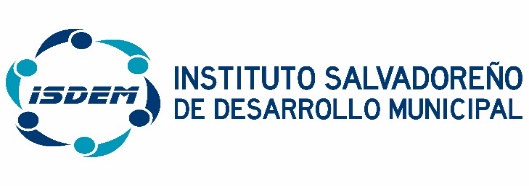 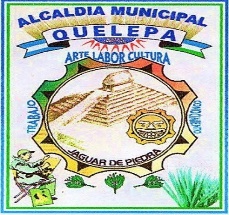 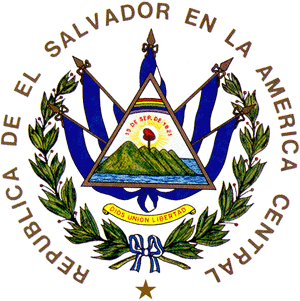 